ДЕПАРТАМЕНТ КУЛЬТУРЫ МЭРИИ г.о. ТОЛЬЯТТИ445020 Тольятти, ул. Белорусская, 33, т./ф. (8482) 543-247, 543-373,e-mail: evtushevskaya.on@tgl.ru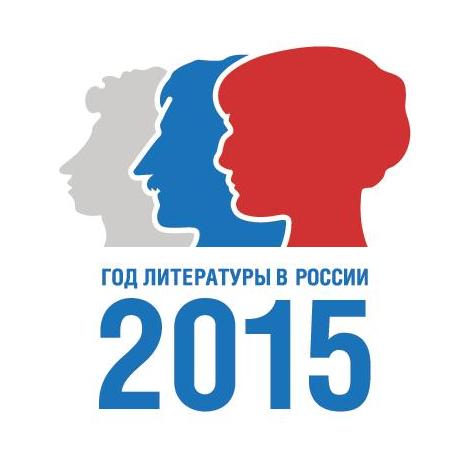 АФИШААПРЕЛЬ 2015 годаМАУ Г.О.ТОЛЬЯТТИ «ДРАМАТИЧЕСКИЙ ТЕАТР «КОЛЕСО» ИМЕНИ НАРОДНОГО АРТИСТА РОССИИ Г.Б. ДРОЗДОВА»(ул. Ленинградская, 31,  т. 55-12-55, 55-12-12,зав. лит. частью - Ольга Владимировна Зорина 55-82-60, koleso.lit@gmail.com, пресс-служба театра -  Татьяна Владимировна Синельникова,  +7-987-430-90-97, sinelta@yandex.ru, официальный сайт http://www.teatr-koleso.ru,   ВКонтакте http://vk.com/theatre_koleso,   http://vk.com/teatrkoleso,  Facebook https://www.facebook.com/groups/teatrkoleso/,)Большая сцена | Ленинградская, 31 |  касса: 55-12-55МАУ «ТЕАТР ЮНОГО ЗРИТЕЛЯ «ДИЛИЖАНС»(проспект Степана Разина, 93, 34-53-72(касса),34-09-80 (адм.),34-20-50(приемная), 34-09-80 Мацкевич Н.Л., tlt-t-diligence@list.ru, http://teatrdiligence.ru/, «ВКонтакте»: vk.com/theater_diligence. Режим работы билетной кассы: со вторника по пятницу – с 11 до 19 часов; в субботу и воскресенье - с 10 до 18 часов; выходной – понедельник)*** Драматические спектакли для детей рекомендуютсяк просмотру с 3 лет3 апреля (пт.) 21.00 «ЧТО СЛУЧИЛОСЬ В ЗООПАРКЕ?» (Э. Олби) 18+Спектакль для взрослых и умных людей.
Эдвард ОЛБИ о потере ориентиров, о потере мечты и несоответствии жизни ожиданиям.
Спор с незнакомым человеком. Спор с самим собой. К чему приводит полное неприятие фактов?
Продолжительность: 1 ч. 20 мин. Цена билета: 200 руб.4 апреля  (сб.)  11.00 «НОВЫЕ ПРИКЛЮЧЕНИЯ АЛАДДИНА» (В. Мартынов) 0+Виктор МартыновЖанр: детский мюзиклДетский мюзикл на тольяттинской сцене является продолжением истории героев мультфильма. Принцессу Жасмин прямо со свадьбы похищает Джафар. Аладдин должен обратиться за помощью к своему другу - Джину. Но Джин не хочет никаких приключений, а тем более опасных. Друзья попадают в совершенно разные ситуации: в плен к разбойникам, оказываются под влиянием чарующего пения Сирен, сражаются со страшным Минотавром и, конечно же, освобождают Жасмин.                                                                             Спектакль рассчитан на семейный просмотр и будет интересен и детям, и взрослым. Продолжительность: 1 ч. 20 мин.Цена билета: 120 руб.4 апреля  (сб.) 18.00 «КЛИНЧ» (А. Слаповский) 16+Жанр: психологический боевик
Интеллигентная семья учителя подвергается нападению со стороны бывшей ученицы, отчаянной девушки, для которой не существует авторитетов и законов. Страшная, давно забытая ложь всплывает наружу. А правда оказывается далеко неоднозначной, когда сталкиваются любовь и жестокость.  ДЛЯ СПРАВКИ Музыкальное сопровождение спектакля осуществляет Дмитрий Горецкий. Дмитрий - участник нашумевшего в России коллектива "Барабаны мира". 
Универсальность его выступления заключается в том, что на сцене одновременно представлены разного вида барабаны (конги, джембо, рокустановка, тимбалес). И в зависимости от атмосферы музыки и акустики, Дмитрий легко меняет звучание, что придает необычность и насыщенность звучания. И это уникально для каждого спектакля.
Как это переплетается поворотами сюжетной линии, Вы можете увидеть в субботу, 4 апреля, в 18 часов в театре «Дилижанс». 
Мы ждём Вас!                                                                                  Продолжительность:  20 мин.+антр+50 мин.Цена билета: 150 руб.5 апреля   (вс) 11.00  Театр кукол «Дюймовочка»
           «ДЯДЯ СТЕПА  И  СВЕТОФОР» (Г. Гипиков) 0+Необычный спектакль, подготовленный  Жигулевским театром кукол, поможет Вам познакомить своих ребят с условиями взаимопонимания водителей и пешеходов на дорогах и переходах.Лучше один раз увидеть, чем сто раз услышать. Тем более, что правила дорожного движения, рассказанные и показанные куклами, запоминаются детьми лучше.Продолжительность: 1 ч. Цена билета: 150 руб.5 апреля (вс.) 18.00 «МЭРИ  ПОППИНС» (П. Трэверс) 0+Жанр: сказкаЧудесная Мэри! Замечательная Мэри! Няня, которая за внешней строгостью прячет безграничную любовь к детям и готова дарить им чудеса, открытия и житейскую мудрость.Няня, о которой мечтали, после прочтения книги Памэлы Трэверс, многие дети в мире.Ее поступки необъяснимы, но так притягательно интригующие и так справедливы, что ее воспитанники – Майкл и Джейн – доверяют ей бесконечно.
Сказка, которую готовы вам рассказать и показать в театре «ДИЛИЖАНС», лишь чудесное отражение книги. Но в этот спектакль вложили свое мастерство актеры театра, стараясь подарить тольяттинской детворе и их родителям один час волшебства.Продолжительность 1 ч. 20 минЦена билета: 150 руб.10 апреля (пт.) 19.00 «ГЕРОЙ НАШЕГО ВРЕМЕНИ» (М. Лермонтов) 12+Это не классическая постановка, в рамках школьной программы. Но и, как само произведение Лермонтова, он вынуждает нас задуматься на такие актуальные темы, как взаимоотношения мужчины и женщины, верность и дружба, поиск себя в этом мире.Продолжительность: 2 ч.Цена билета: 150, 200 руб.11 апреля (сб.) 11.00 «ВОЗВРАЩЕНИЕ  ПИТЕРА ПЕНА» (В. Мартынов) 0+Жанр: сказкаСказочный мальчик Питер Пен прожил сотни лет, но так и не смог постареть ни на миг. Он стирает границу между миром взрослых и миром детства, увлекая нас на свой волшебный остров, где каждый находит то, о чем  мечтал.Вас ждут удивительные приключения-полеты с феями и бои с пиратами в стране Неверлэнд.Продолжительность: 1 час.10 мин. Цена билета: 120 руб.11 апреля (сб.) 18.00 «СЛУГА  ДВУХ  ГОСПОД, или ТРУФФАЛЬДИНО В ВЕНЕЦИИ» (К. Гольдони) 12+Жанр: комедияЭксцентричная, веселая комедия, премьера которой состоялась год назад в День Театра, известна уже за пределами города и области.
Спектакль завоевал Гран-при IX Фестиваля театров малых городов России (ноябрь 2014 г.), а исполнитель главной роли Петр Зубарев был признан «Лучшим актером фестиваля».
Тонкий юмор, зажигательная игра актёров, переплетение сюжетных ходов и импровизации, веселые розыгрыши дали возможность, не теряя чистоты звучания литературы, вернуться к истинно народной энергии театра, свойственной «комедии дель арте». 
Карло Гольдони был бы рад озорным проделкам своего героя на тольяттинской сцене… 
Продолжительность: 1 ч. 30 мин.+антр+1 час.Цена билета: 150, 200, 300 руб. 12 апреля (вс.) 11.00 «ЩЕЛКУНЧИК» (Э. Гофман) 0+Жанр: сказкаСказка может возникнуть в любой момент нашей жизни. Особенно в новогоднюю пору, когда приходят самые невероятные чудеса. И порой то, что тяготит в жизни, легко решается в сказочном сне. Любовь и волшебство в театральной фантазии «Щелкунчик» по знаменитой рождественской сказке в театре «Дилижанс»Продолжительность: 1 ч.20мин.Цена билета: 120 руб.17 апреля (пт.) 21.00 «ПРЕВРАЩЕНИЕ» (Ф. Кафка) 18+Жанр: метаморфоза История раскрывается через внутренний мир главного персонажа Грегора Замзы, который, будучи кормильцем своей семьи, проснулся однажды утром и обнаружил, что потерял человеческое обличие…  Но это было не последнее испытание, с которым столкнулись Грегор и его родные... Смогут ли они по-прежнему относиться друг к другу?Спектакль пронизан особой атмосферой: музыка Альфреда Шнитке и уникальный приём актерского существования создают абсурдный и фантастический мир автора.Спектакль (реж. Екатерина Зубарева) стал победителем IV фестиваля одноактных пьес «Премьера одной репетиции», завоевал призы на региональном конкурсе «Самарская театральная Муза – 2013» и международном фестивале «Театромагия».Продолжительность: 1 ч. 10мин.Цена билета: 200 руб.18 апреля (сб.) 11.00  «ПУТЕШЕСТВИЕ В ИЗУМРУДНЫЙ ГОРОД» (Л. Баум) 0+Жанр: мюзикл Музыкальная сказка, поставленная в ТЮЗ "ДИЛИЖАНС",  на авторскую музыку Виктора Мартынова, повествует об удивительных приключениях девочки Дороти и ее друзей в Волшебной стране.                                            Продолжительность: 1 ч. 10мин.Цена билета: 120 руб.18 апреля (сб.) 18.00 «НОЧЬ  ПОСЛЕ  ВЫПУСКА» (В. Тендряков) 12+Насколько хороша «игра в правду», с подростковым максимализмом и верой в исключительную – СВОЮ - правоту? В спектакле по повести Тендрякова - ответы на многие вопросы и сегодняшних детей XXI века: отношения со сверстниками, с близкими людьми, с учителями. Отношения, которые будут проверяться уже не за школьными партами, а в реальной взрослой жизни. 
Кто и как выдержит этот, первый во взрослой жизни, экзамен – в новом спектакле театра "ДИЛИЖАНС".Спектакль-победитель V фестиваля одноактной драматургии «Премьера одной репетиции», выбранный по итогам зрительского голосования.
Режиссерский дебют Леонида Дмитриева.Продолжительность: 1 ч. 30мин.Цена билета: 150, 200 руб.19 апреля (вс.) 11.00  Театр кукол «Дюймовочка» «ВОЛШЕБНЫЙ МИР КУКОЛ» (Г. Гипиков) 0+Ученики Сергея Образцова проведут вам увлекательную экскурсию по миру кукольного театра. У вас будет возможность узнать о ТЕАТРАЛЬНОЙ КУКЛЕ если не всё, то очень многое! 
Практически все виды кукол - пальчиковые, марионетки, ростовые, тростевые - собраны в этом удивительном ярком и динамичном представлении. С Вами ждут встречи Петрушка из России, марионетки из Германии, японские тростевые куклы, мамуленге из Бразилии, японская паркетная кукла и многое другое.
Продолжительность 50 мин.Цена билета: 150 руб.19 апреля (вс.) 18.00 «ПРИКЛЮЧЕНИЯ  ГЕРКУЛЕСА» (В. Жарков) 0+Виталий ЖарковЖанр: сказка по античной мифологииМолодой силач Геркулес, из-за несговорчивости богов Зевса и Геры вынужден совершить три подвига до захода солнца, не пользуясь своей силой. Его поджидают козни бога Аида, бои со сказочными зверями, встречи с необычными существами. Чем закончится этот невыполнимый каприз богов для Геркулеса, и успеет ли он в срок?                                                Продолжительность: 1 час.Цена билета: 120 руб.23 апреля (чт.) 18.00  Открытие «Проекта «ПОБЕДА!».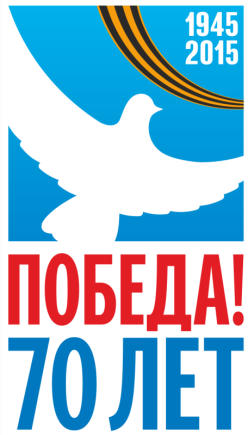  КОНЦЕРТ молодежных творческих коллективов на театральной площади у здания театра. Открытие выставки «Письма с фронта».19.00 Премьера! «ПЕРВАЯ. НАША» (Б. Окуджава) 12+Спектакль рассказывает о 17-летнем мальчишке, попавшем на фронт. О том, как вчерашние школьники воспринимали, понимали и пропускали войну через себя, как война разбивала иллюзии и меняла что-то в человеке раз и навсегда. О детской еще наивности, быстром взрослении, страхе смерти, любви..... Просто, трогательно о сложном, тяжелом и важном.Цена билета: 150, 200 руб.24 апреля (пт.) 18.00 «ПАМЯТЬ СЕРДЦА»  Музыкальная  программа в фойе.                             19.00 Премьера! «ПЕРВАЯ. НАША» (Б. Окуджава) 12+Спектакль рассказывает о 17-летнем мальчишке, попавшем на фронт. О том, как вчерашние школьники воспринимали, понимали и пропускали войну через себя, как война разбивала иллюзии и меняла что-то в человеке раз и навсегда. О детской еще наивности, быстром взрослении, страхе смерти, любви..... Просто, трогательно о сложном, тяжелом и важном.Цена билета: 150, 200 руб.26 апреля (вс.) 13.00 «ВАЛЬС ПОБЕДЫ». Музыкально-литературный спектакль. 12+Совместный проект Старшей театральной студии театра «Дилижанс» с театром «МАГиЯ»  (рук. Л.А. Суворова). В оформлении примет участие Школа им. М. Шагала. Литературно-музыкальная композиция о войне на основе воспоминаний тольяттинцев, писем военных лет, семейных преданий и летописей. Песни военных лет вернут ощущение времени, искренность отношений и чувств.
Разговор о прошлом будет между сверстниками, обращенный от подростков на сцене - к подросткам в зрительном зале.Цена билета: 150 руб.26 апреля (вс.) 18.00 «ПОМНИ ВОЙНУ». КОНЦЕРТ бардов Тольятти. 12+Незабываемые песни военных лет. Стихи поэтов-фронтовиков. Проникновенные слова, прошедшие через года к потомкам.Исполнители:  М. Воинова,  Г. Алферова и др.Цена билета: 200 руб.27 апреля (пн.) 19.00 «ВАЛЬС ПОБЕДЫ». Музыкально-литературный спектакль. 12+   Совместный проект Старшей театральной студии театра «Дилижанс» с театром «МАГиЯ»  (рук. Л.А. Суворова). В оформлении примет участие Школа им. М. Шагала. Литературно-музыкальная композиция о войне на основе воспоминаний тольяттинцев, писем военных лет, семейных преданий и летописей. Песни военных лет вернут ощущение времени, искренность отношений и чувств.
Разговор о прошлом будет между сверстниками, обращенный от подростков на сцене - к подросткам в зрительном зале.Цена билета: 150 руб.28 апреля (вт.) 18.00 «ПОМНЯТ ДЕДЫ, НЕ ЗАБУДУТ ВНУКИ». Концерт в фойе. Школьники о войне. Лауреаты  городского конкурса авторской песни «Перекресток 2014» - ансамбль «Мальчишки» МБУ  СОШ №45.                            19.00 «ЗИМА» (Е. Гришковец) 12+  
Жанр: драма-воспоминание. Морозной зимней ночью два рядовых солдата посланы на выполнение задания. В лесу, в жгучий мороз, они с нетерпением ждут наступления утра. Нельзя курить, нельзя зажечь костер... И вот, то ли во сне, то ли наяву появляется Снегурочка, а может это учительница или школьная подруга, или мама, или любимая, а может быть, это просто сама смерть или другая жизнь. Действительность сливается с воображением...
И за всем этим - ответственность Мужчин за Родину, родителей и всё, что за плечами недавних мальчишек. Продолжительность 1 ч. 20 мин.Цена билета: 150 руб.29 апреля (ср.) 19.00 Гастроли Димитровградского драматического театра                           «ДОН  ЖУАН  ВОЕННОГО МАСШТАБА» (Е. Ерпылева)16+Жанр: трагикомедияАвтор пьесы: Елена ЕрпылеваРежиссер: Алексей МельниковИдет война. Все деревенские мужики ушли на фронт. Остался один дед Никанор - почтальон, на долю которого выпала тяжкая ноша разносить похоронки деревенским женщинам, изнывающим от тоски в ожидании своих мужей. Как лишить их последней надежды? Вот и придумал Никанор способ потешить бедных страдалиц…Удивительно добрый, трогательный до слез и в тоже время очень смешной спектакль, который не оставит равнодушным ни одного зрителя.Продолжительность 1 ч. 20 мин.Цена билета: 150, 200 руб.30 апреля (чт.) 19.00 Закрытие «Проект «ПОБЕДА!». Подведение итогов.                                    Премьера! «ПЕРВАЯ. НАША» (Б. Окуджава) 12+Спектакль рассказывает о 17-летнем мальчишке, попавшем на фронт. О том, как вчерашние школьники воспринимали, понимали и пропускали войну через себя, как война разбивала иллюзии и меняла что-то в человеке раз и навсегда. О детской еще наивности, быстром взрослении, страхе смерти, любви..... Просто, трогательно о сложном, тяжелом и важном.Цена билета: 150, 200 руб.МБУИ МОЛОДЁЖНЫЙ ДРАМАТИЧЕСКИЙ ТЕАТР(ул. Чайкиной, 65, 24-51-47 приемная, Смирнов Вячеслав Анатольевич – 89277817661, главный администратор Крысанова Светлана Анатольевна, 49-03-48,mdt-tlt2006@mail.ru, http://мдт-тлт.рф/,)МБУИ ТЕАТР КУКОЛ «ПИЛИГРИМ»(площадь Свободы. 2 Кандюкова Ольга Георгиевна, 26 35 02, teatrpiligrim@yandex.ru)МБУИК ТОЛЬЯТТИНСКАЯ ФИЛАРМОНИЯ(ул. Победы, 42, заказ билетов по т. 222 600 и на сайте biletsamara.ru, нач. службы продвижения концертов Мария Сидлер, тел. 26-21-93, vk.com/filarman,      facebook.com/filarman)МАУ «ДВОРЕЦ КУЛЬТУРЫ, ИСКУССТВА И ТВОРЧЕСТВА»(ул. Юбилейная, 8, 35-28-76 – касса, 35-82-70, отдел развития)* В афише возможны измененияПриобрести билеты на концерты можно в электронных кассах bilettlt.ru и концертных кассах города.Касса МАУ ДКИТ, тел. 35-28-76, работает ежедневно с 11.00 до 20.00, обед -14.00-15.00,  без выходных.ОАО «ДК «ТОЛЬЯТТИ» ИМЕНИ Н.В. АБРАМОВА(бульвар Ленина д. 1, телефоны для справок: касса 26-04-32, администраторы 55-77-78,Театр «Секрет» - администратор театра  Наталья Юрьевна Толстунова т. 89608 400 200)МБУК ДЦ «РУСИЧ»(ул. Носова ,10, тел. 41-22-31, художественный руководитель Ирина Баклагина)МАУ КДЦ «БУРЕВЕСТНИК»(ул. Комсомольская, 40 т./ф.: 48 07 07, культурно-досуговый отдел: (8482)93-01-66)5 тур Кубка Тольятти по игре «Что? Где? Когда?» среди команд молодежного дивизионаМесто проведения:  МАУ «Культурно досуговый центр «Буревестник»,   ул. Карла Маркса 27.Время проведения:  15:30Кубок проводится при поддержке: - Мэрии г.о. Тольятти - Департамента Культуры Мэрии г.о. Тольятти- ГБОУ СПО «Тольяттинский экономико-технологический колледж».Возраст участников: 11-22 лет.Для учащихся до 9 классов -  6 апреля, для учащихся 10-11 классов - 7 апреля,для студентов колледжей и ВУЗов города - 8 апреля. Дополнительная информация:- Шерстобитов Евгений Юрьевич - т. 8-987-937-22-52, e-mail: tlz2012@bk.ru- МАУ КДЦ «Буревестник», культурно-досуговый отдел: (8482)93-01-66.Кинопоказ документального фильма «Забытая война» Время проведения: 9 апреля в  19:00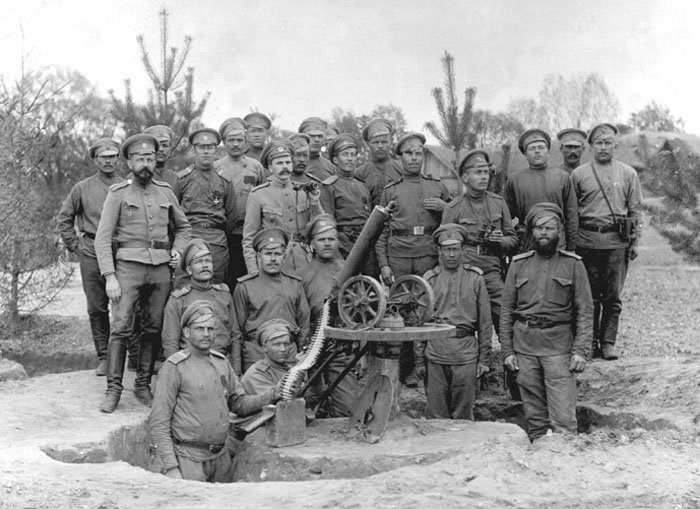 Редчайшая кинохроника, найденная в результате многолетнего поиска авторами фильма, заставляет по-новому увидеть войну, о которой современный зритель имеет лишь самое общее представление. К тому же искажённое теми, кто преследуя собственный интерес, желал поражения России. (режиссёр Б. Криницын)Производство кинокомпании: Центр – студия национального фильма «ХХI век», совместно  с киностудией «Отечество» (г. Москва, 2002 г.) Награды:Призы международных и российских кинофестивалей- приз «Серебряный Витязь» в номинации телевизионных и видеофильмов на XI МКФ 2002 год.Без возрастных ограничений, вход свободный					                 «Живая очередь»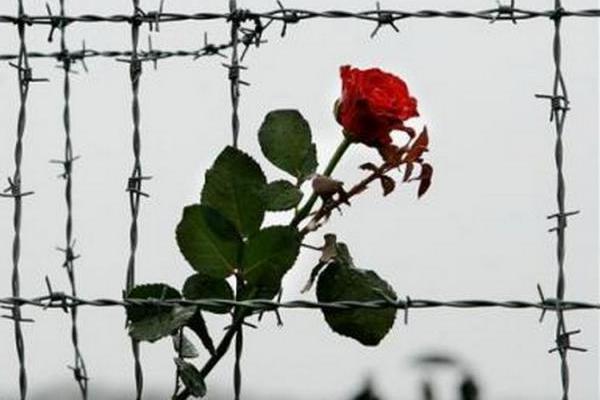 Дата проведения: 10 апреля в  14:00 «Культурно-досуговый центр «Буревестник» организует мероприятие, посвященное Международному дню освобождения узников фашистских концлагерей.  В рамках мероприятия состоится выступление творческих коллективов МАУ КДЦ «Буревестник»:- Народный ансамбль казачьей песни «Ставр»- ансамбль «Минора» - ансамбль «Весна»- Народный ансамбль песни и танца "Жигули"Без возрастных ограничений, вход свободныйМеждународный фестиваль "Кино - детям"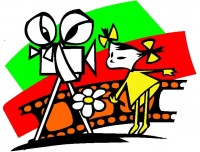 Время проведения: 13-17 апреля, время кинопоказов будет сообщено дополнительноС 13 по 17 апреля в МАУ «Культурно-досуговый центр «Буревестник» пройдут кинопоказы в рамках традиционного, юбилейного, ХХ Международного фестиваля «Кино-детям». Учредителями фестиваля являются Самарское областное отделение Союза кинематографистов России и студия «Волга-фильм». Как правило, для каждого фестивального блока формируется четыре-пять тематических программ. Среди них: «Российские премьеры», «Международная программа», «Кино и музыка», «Во славу Отчизны», «Воспоминания», «Кино против наркотиков», «Путь к храму души нашей», «Кино и космос», «Кино и спорт», «Кино и цирк» и др.Программа кинопоказов Фестиваля в МАУ КДЦ «Буревестник», а также перечень фильмов, которые могут быть показаны на площадках учебных заведений формируется и будет сообщена дополнительно.Без возрастных ограничений, вход свободный.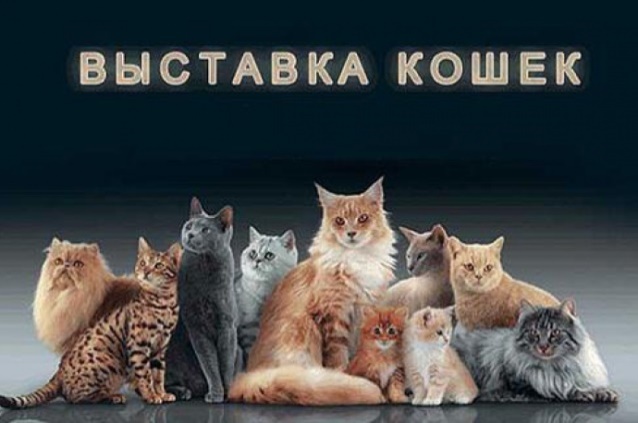 Выставка кошекВремя проведения: 18-19 апреля с 10:00 до 19:00МАУ «Культурно-досуговый центр «Буревестник» принимает у себя традиционную, ежегодную выставку кошек. В рамках выставки пройдет награждение лучшего участника, а также награждение по номинациям «Самый сказочный герой», «Самый нарядный персонаж», «Самый яркий дизайн клетки»Дополнительная информация:  http://mauforum.ru/viewtopic.php?f=43&t=60313&sid=721673710d7784d69fea20dfd2920941Без возрастных ограничений «День местного самоуправления»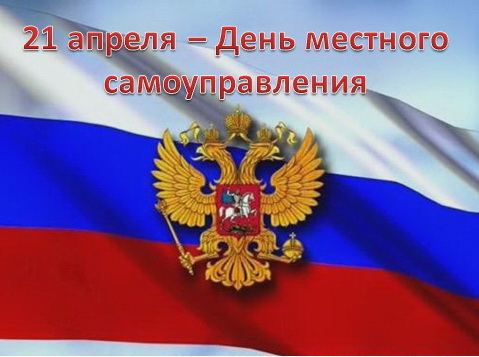 Время проведения: 21 апреля в 14:00В рамках Праздничного концерта, посвященного ежегодному празднику «День местного самоуправления» состоится выступление творческих коллективов МАУ КДЦ  «Буревестник»:- Народный ансамбль казачьей песни «Ставр»- ансамбль «Минора» - ансамбль «Весна»- Народный ансамбль песни и танца "Жигули"Без возрастных ограничений, вход свободный.МБОУ ДОД ЦРТДЮ «ИСТОКИ»(ул.60 лет СССР, д.17, Прахова Ирина Владимировна. тел.  40-48-12, 41-07-96,  e-mail: istoki@edu.tgl.ru, prakhova.ira@mail.ru)04.04.15г. состоится концерт-подтверждение звания «Народный самодеятельный коллектив»  духового оркестра «Ретро», руководителем которого является Хачатурьян Вазген Григорьевич.Программа состоит из 20 произведений (гимны, марши, вальсы, а также обработки популярных песен отечественной и зарубежной эстрады). Время концерта уточняется.          10.04.15г. в 14-00 час. для учащихся 5-6 классов состоится тематический классный час, посвящённый Дню космонавтики. Ребята познакомятся с биографией Ю.А. Гагарина. В программе будут использованы фото и видео материалы.            15.04.15г. в    14-00  час.  состоится концерт, посвященный 175-летию со дня рождения П.И. Чайковского. В программе:  музыкальные и танцевальные номера, хоровое пение, вокал, чтение стихов, игра на фортепиано, инсценировка.   В мероприятии будут использованы портреты и фотографии, портреты-слайды, отрывки из видеофильма о П.И. Чайковском.            18.04.15г. в  16-00    час. состоится Отчётный концерт НСБ и ЭТ «Надежда». Зрители увидят танцы европейской и латиноамериканской программ в исполнении участников студии  всех возрастов, новые номера.   В репертуаре студии бального танца «Надежда» композиции различных жанров и содержания, что дает возможность обучающимся получить разностороннее танцевальное развитие.              Коллектив центра «Истоки»  приглашает  24.04.15г.  в 18-30 час.  на свой отчетный концерт, где зрители  окунуться в атмосферу теплоты, радости и весеннего настроения. Творческие  коллективы представят свои лучшие номера, созданные в этом  сезоне. Работа  руководителей подтвердит, что среди жителей микрорайона  Поволжский очень много артистов, певцов, талантливых исполнителей. К отчётному концерту в фойе центра будут организованны  выставки  декоративно-прикладного творчества.            В целях массового привлечения всех категорий населения к решению проблем экологии,  приглашаем жителей м-на Поволжский на тематический вечер «Мы на этой планете живём». Содержание мероприятия направлено на развитие экологической культуры, повышение  мотивации жителей  не только к познанию  окружающего мира,  но и к активной деятельности по улучшению и сохранению природной среды, пропаганде экологических знаний, воспитание нетерпимого отношения к действию людей, наносящих вред природе. Дата и время проведения мероприятия уточняется.МБОУ ДОД ДЕТСКИЙ ДОМ КУЛЬТУРЫ(ул. Свердлова, 51,  Ефимова Елена, 37-02-18, 37-50-35)XXIII региональный фестиваль хореографического искусства образовательных учреждений культурыимени Н.В. Даниловой«ВолжскийДивертисмент»Время проведения: 3 апреля 13:00На сцене ДДК вновь покажут свое искусство юные танцовщики и танцовщицы хореографических коллективов. Приглашаем всех любителей искусства танца.Вход свободный. 6+Конкурс балетмейстеров среди учащихся Образцового ансамбля танца «Счастливое детство»  « СТРЕМЛЕНИЕ»Время проведения: 13апреля 18:00Новые постановки, яркие костюмы, высокая техника исполнения народных танцев! Вход свободный. 6+Отчетный концерт «Любо мне…» , посвященный 15-летию создания коллектива «Прялица»Время проведения: 14 апреля  в 18:00  Русские народные песни, обрядовые, известные и не очень исполнят учащиеся фольклорного ансамбля «Прялица». Приглашаем всех желающих! Цена билета 100 рублей.0+Отчетный концерт творческих коллективов Детского Дома культуры «Пусть всегда будет солнце!»Время проведения: 23 апреля 18:00  С 17 часов в фойе вниманию гостей будет представлена выставка Народной изостудии «Радуга», а затем в концертном зале, каждый коллектив подарит зрителям позитив, яркие эмоции и отличное настроение. 0+МБУК «ТОЛЬЯТТИНСКИЙ ХУДОЖЕСТВЕННЫЙ МУЗЕЙ»( б-р Ленина, 22 (правое крыло), 8 (8482) 48-20-89, 40-30-98, kartgal@mail.ru, сайт: http://www.thm-museum.ru, http://vkontakte.ru/togliatty.art.museum, режим работы музея: по будням с 10.00 до 18.00, четверг с 10.00 до 19.00, сб, вс –-выходной)МБУК ТОЛЬЯТТИНСКИЙ КРАЕВЕДЧЕСКИЙ МУЗЕЙ(бульвар Ленина,22, ул. Баныкина, 14. Тел. 48-55-62(касса, адм.), 48-04-07(заказ экскурсий) 48-55-63 Ткаченко Т. Ю., tkmuseum@mail.ru, http://www.tltmuseum.ruРежим работы: Вторник, четверг, пятница с 10.00 до 18.00, среда – с 10.00 до 21.00, суббота, воскресенье с 10.00 до 18.00. Выходной – понедельник, последняя пятница месяца – санитарный день)Посещение музея возможно по:единому билету (включает посещение всех выставок музея, кроме коммерческих) – 130 руб. льготный и 200 руб. взрослый. отдельному билету  (по выставкам) – стоимость на каждую см. в описании выставок.СОБЫТИЯ:Внимание! Каждую среду музей работает до 21 часа. «Музейная среда» - для тех, кто любит вечер. С 1 апреля каждую среду в музее вас ждут интерактивные программы: обучающие мастер-классы, познавательные викторины, занимательные квесты и интеллектуальные игры. Следите за нашими анонсами.С 18.00 до 21.00 действует льготный входной билет: детский – 100 руб., взрослый – 130 руб. (в стоимость билета входит интерактивная программа и посещение всех выставок музея, кроме коммерческих).1 апреля в  18.00 в музейном депозитарии акция «Делаем выставку вместе» - открытый монтаж выставки «Культурная афиша». Мы снова приглашаем вас стать соавторами и участниками монтажа новой музейной выставки! Для того, чтобы стать участником создания выставки, нужно: 1. На страницах музея в ФБ (https://www.facebook.com/tkmuseum) или ВК (http://vk.com/tltmuseum) выбрать из фотографий альбома "Культурная афиша" те предметы, которые, как вы считаете, обязательно должны быть выставлены. Поставить понравившимся предметам "Нравится".2. Придти 1 апреля в 18.30 в музейный депозитарий (ул. Баныкина, 14) и поставить понравившийся предмет на приглянувшееся вам место. Собственноручно написать к нему этикетку. Сфотографироваться. Поделиться с нами воспоминаниями о подобных предметах.Вход на акцию свободный.22-23 апреля - «Татищевские дни в Тольятти – 2015». Тема: «Литература в культурном ландшафте»:22 апреля – круглый стол «Литература как наследие, инструмент и ресурс».22 апреля – секция «Культурная картография. Городской ландшафт и образ места в творчестве тольяттинских литераторов».23 апреля – заключительный этап конкурса «Имена Героев на карте города» и награждение победителей конкурса.1, 8, 15 апреля с 17.00 до 19.00  в рамках работы выставки «Первая ступень» от «Школы дизайна и декора Легродеко» в музее  будут проходить мастер-классы для детей 7-14 лет по основам декора. Все материалы, инструменты, краски выдаются на месте, все  поделки дети забирают домой. Стоимость: 80 рублей. ВЫСТАВКИ:Выставка авторской войлочной куклы и скульптуры «Теплый день». На ней представлены удивительные работы, выполненные в технике мокрого валяния московской художницей Ириной Андреевой. «Теплый День»- это серия небольших историй-сюжетов, которые известны и близки каждому. Зритель как будто бы попадает в пространство черно-белого мультфильма, теплые кадры, которого можно потрогать рукой...». Выставка «Теплый День» уникальна, как по материалу и технике изготовления, так и по силе и искренности эмоций, которые она вызывает! «Теплый День» уже побывал в более чем 30 городах и повсюду встречается с большим радушием и пользуется огромной любовью у зрителей, независимо от социального положения, пола и возраста. Внутри выставочного пространства эта история СОЗДАЕТ АТМОСФЕРУ ДУШЕВНОГО ТЕПЛА, ОЩУЩЕНИЕ ТЕПЛОТЫ МИРА, ДОМА, БЛИЗКОГО СУЩЕСТВА. И эти маленькие истории из далекого детства трогают своей искренностью и создают впечатление прикосновения к чему-то настоящему, доброму, теплому - тому, чего так не хватает в нашей сегодняшней жизни.Стоимость билетов: детский - 50 руб., студенты и пенсионеры- 100 руб. взрослый - 200 руб. Дети до 7 лет бесплатно.Внимание! Каждые выходные с 12.00 до 16.00 на выставке «Теплый день» проводятся мастер-классы по художественным ремеслам (сухое валяние из шерсти, изготовление поделок из лыка и т.д.). Следите за нашими анонсами.8 - 12 апреля - выставка-продажа «Комнатные фиалки и стрептокарпусы» от тольяттинского селекционера Елены Коршуновой. Новинка! На выставке, кроме пестролистных, фантазийных, махровых, бахромчатых коллекционных фиалок, вы увидите и их ближайших родственников, ничуть не уступающих им в красоте - стрептокарпусы. Вы узнаете секреты разведения и ухода за этими удивительными растениями, сможете купить цветущие фиалки и стрептокарпусы, «детки», листовые черенки, а также фотоальбомы с фотографиями различных сортов этих цветов. Более подробную информацию и квалифицированные консультации по уходу можно будет получить у Елены в течение всей выставки. Вход свободный.С 7 апреля - выставка «Лучшая коллекция» (в рамках экспозиции «20 век: Ставрополь-Тольятти»). На выставке представлена фондовая музейная коллекция «Значки».Вход: в рамках единого билета.С 16 апреля - выставка «Монументальные памятники Тольятти в моделях художников». Выставка из фондов Тольяттинского краеведческого музея и Тольяттинского художественного музея. Вход свободный.До 12 апреля - выставка «В мире добрых сказок» - на выставке представлены акварельные иллюстрации к русским народным сказкам художницы Мирославы Костиной. Нарисованные истории о забавных котах, мишках-сладкоежках, хитрых лисичках понравятся и маленьким и большим. Вход свободный.До 20 апреля - выставка из цикла «Открытая книга», посвященная 100-летию начала Первой мировой войны. Центральный экспонат выставки – подборка журналов «Война. Дневник войны» (Петроград, типография П. П. Сойкина,1915 год). Сенсорная панель и специальное программное обеспечение не только передают точное изображение, но и позволяют «листать» книгу, знакомя с ее содержанием и оформлением.Стоимость билета для школьников, студентов, пенсионеров – 100 руб.,  для взрослых – 130 руб.Выставка «Тот самый Поляков…» (посвящена 100-летию со дня рождения Виктора Николаевича Полякова). Первый генеральный директор ВАЗА, министр автомобильной промышленности СССР, выдающийся организатор отечественного машиностроения, Почетный гражданин Тольятти и Самарской области – это все Виктор Николаевич. На выставке сделан акцент на особенности мироощущения В.Н. Полякова – работа, которая для него является главной, детали которой его занимают, тревожат и радуют; дом – лишь передышка для новых свершений. Все время вперед, все время в напряженном труде. Стоимость билета для школьников, студентов, пенсионеров – 100 руб.,  для взрослых – 130 руб.Выставка детских работ «Первая ступень» на выставке представлены изделия декоративно-прикладного творчества сделанные учениками «Школы дизайна и декора Легродеко». Это поделки из стекла, фанеры, дерева, ткани, бумаги, выполненные в технике декупаж, с использованием  декоративной росписи и трафаретов.Стоимость билета:  30 руб. – детский, 40 - студенческий, пенсионный, 50 руб. – взрослый.Выставка «Букет прекрасной дамы» (в рамках проекта «Чемодан историй») - на выставке: вазы, вазочки и вазоны, хрустальные и пластмассовые, керамические и деревянные, все то, что помогает наполнить наш дом благоуханием цветов. Вход свободный.Новая историческая экспозиция «Ставрополь-Тольятти. 20 век: в кадре и за кадром» (Часть I)  - проект-победитель Х грантового конкурса музейных проектов «Меняющийся музей в меняющемся мире» Благотворительного фонда В. Потанина в . Экспозиция рассказывает об истории нашего города до 1960 года, эпохе перемен и великих строек. Посетители смогут стать не зрителем, а участником самых ярких событий двадцатого века (Гражданской и Великой Отечественной войн, строительства ГЭС, переноса города на новое место), прикоснуться к предметам, перелистать документы, провести свое историческое расследование. Стоимость билета для школьников, студентов, пенсионеров – 100 руб.,  для взрослых – 130 руб.Выставка «Афганская баллада» (к 25-летию вывода ограниченного контингента советских войск из Афганистана) – победитель Всероссийской историко-литературной премии "Александр Невский" (.). Выставка рассказывает об афганских событиях через литературное творчество и воспоминания участников военных действий. Ее посетители смогут узнать об «Афганской войне», сравнить официальную версию событий с восприятием ее непосредственных участников; услышать их воспоминания и песни, увидеть предметы, которые их окружали вдали от родного дома, почитать письма солдат домой. Предусмотрено как индивидуальное, так и групповое посещение выставки. Стоимость билета: без экскурсии 30 руб. – детский, студенческий, пенсионный, 40 руб. – взрослый; с экскурсией - 50 руб. – детский, студенческий, пенсионный, 60 руб. – взрослый.Интерактивная программа «Дерево в городе» в эко-экспозиции (экспонат-победитель  российского конкурса «Научный музей в ХХI веке» фонда «Династия»). В среде подлинных экспонатов по теме «Природа в городе» работает «дополненная реальность» – Дерево, которое взаимодействует с человеком посредством медиа-технологий. Каждый поступок посетителя в отношении Дерева изменяет состояние Дерева (становятся видны процессы внутри него); одновременно меняется городская среда и самочувствие человека. Посетитель учится правильно выбирать и сажать деревья, ухаживать за ними в условиях города (с учетом характера почвы и близости дороги), различать деревья по листьям и плодам, местные виды и привезенные. Программа разработана музейными экологами, психологами, программистами и мультипликаторами, имеет версии для школьников разных возрастов, подростков и взрослых. Предусмотрено посещение группой и семьей.Стоимость билета для школьников, студентов, пенсионеров – 100 руб.,  для взрослых – 130 руб.Экспозиция «Природа. Город. Человек» - рассказывает об особенностях природы в городе. На экспозиции представлено привычное для тольяттинца окружение: типовая квартира, городской парк, пустырь, газон, лес в черте города. Кроме коллекций растительного и животного мира нашей территории, на экспозиции есть интерактивные экспонаты, которые можно трогать, нюхать, гладить, а некоторые – например, варенье из сосновых шишек (вкус тольяттинского леса) – пробовать на вкус. Экспозиция создана при поддержке ОАО «СИБУР Холдинг».Стоимость билета для школьников, студентов, пенсионеров – 100 руб.,  для взрослых – 130 руб.Музейный депозитарий – на всеобщее обозрение представлена фондовая коллекция «Мебель», которая включает в себя лучшие образцы мебели за последние 100 лет (дореволюционного и советского периода).Стоимость билета:  30 руб. – детский, 40 - студенческий, пенсионный, 50 руб. – взрослый.Экспозиция «Ставрополь провинциальный» - классическая музейная экспозиция  рассказывает об истории нашего края и города с древнейших времен до начала XX века. Первые люди на нашей территории в эпоху камня, земледельцы и скотоводы «бронзового века», средневековое государство Волжская Болгария, основание города Ставрополь, ставропольские калмыки в великих войнах XVIII-XIX столетий, жизнь города до революции 1917 года – основные разделы экспозиции.Стоимость билета:  30 руб. – детский, 40 - студенческий, пенсионный, 50 руб. – взрослый.Тематические занятия в выходные дни(для групп от 5 человек): 4 апреля «Дерево в городе» – мультимедиа занятие-игра о жизни городских деревьев. Для детей 7-16 лет. В 13.00.5 апреля«Его Величество стул и другие…» – путешествие по музейному депозитарию. Для детей 9-14 лет. В 13.00.«Природа. Город. Человек» – знакомство с экологическими проблемами города Тольятти. Для детей 7-16 лет. В 13.00.11 апреля«Солёный пряник» – рассказ о выращивании хлеба и добывании соли в нашем крае, знакомство с сельскохозяйственными орудиями труда и техникой лепки из теста. (Центр «ИГРОГРАД»). Для детей 6-9 лет. В 11.00.«Пять чувств леса» – знакомство с пригородным лесом и его проблемами через пять чувств: обоняние, осязание, зрение, слух и вкус. Для детей 7-16 лет. В 13.00.18 апреля«Ставрополь провинциальный» – знакомство с историей города и края с древнейших времён до начала XX  века. Для детей 10-16 лет. В 13.00.19 апреля«Афганская баллада» – рассказ об истории и героях-тольяттинцах афганских событий. Для детей 10-16 лет. В 13.00. 25 апреля«Бумажные эксперименты» – научные и не очень опыты с бумагой, её земные, водные и летучие свойства. (Центр «ИГРОГРАД»). Для детей 7-12 лет. В 11.00.«20 век: Ставрополь-Тольятти» – знакомство с историей нашего города с 1917 по 1960 годы. Вы сможете стать участниками ярких событий этого времени, прикоснуться к предметам, перелистать документы, провести своё историческое расследование.  Для детей 10-16 лет. В 13.00.26 апреля «Когда мамонты в Волге купались» – увлекательное путешествие в ледниковый период, где можно познакомиться с фауной и флорой нашего края тех далёких времён. Для детей 7-16 лет. В 13.00.Стоимость билетов на тематические занятия 60 руб.МАУК ПАРКОВЫЙ КОМПЛЕКС ИСТОРИИ ТЕХНИКИ ИМЕНИ К.С. САХАРОВА(445024 Самарская область г. Тольятти  Южное шоссе , 137, тел./факс (8482) 72-66-10, e-mail:  mauk.pkit@yandex.ru, директор: Никитин Дмитрий Валерьевич, сайт в социальных сетях: http://vk.com/tehmuseum)«Ежегодный Княжеский Турнир по историческому фехтованию»Время проведения: 25 и 26 апреля с 11:00 до 17:00 чИсторико-ролевой клуб «Княжичи» совместно с МАУК «Парковый комплекс истории техники им. К.Г. Сахарова»  проводит «Ежегодный княжеский турнир по историческому фехтованию».И снова как в давние времена турнир будет проводиться в МАУК «Парковый комплекс истории техники им. К.Г. Сахарова»  два дня – 25-26 апреля. Лучшие фехтовальщики России, победители и призеры международных и российских турниров съедутся в Тольятти на Княжеский Турнир, дабы порадовать Вас свои мастерством!Вас ждет большое количество различных номинаций:- Дуэли по международным правилам на стальных полновесных шпагах;- Отдельная женская номинация на различном традиционном дуэльном оружии XVI-XVII вв.;- Исторический средневековый бой в формате троеборье для мастеров и начинающих;- Ролевое фехтование на различном оружии;- Артистическое фехтование;- Стрельба из традиционного лука;И это далеко не всё!  Будет предоставлена возможность попробовать свои силы в фехтовании и простым гостям турнира – отдельное ристалище и специальное протектное оружие уже заготовлено для этого! В перерывах между боями Вас ждут зажигательные выступления местных фолк -коллективов с танцами и песнями.Будет работать ярмарка-продажа, где можно ознакомиться с продукцией лучших кузнецов и ремесленников, посетить различные исторические площадки, на которых каждый желающий сможет пострелять из лука или просто примерить на себя кольчугу и шлем, а также пройти мастер-класс по владению различным средневековым оружием. Проект проводится при поддержке мэрии г.о. Тольятти, партнер проекта – Тольяттинский Государственный университет .Стоимость билетов: взрослый -150 руб. детский - 100 руб.Часы работы: с 9-00 до 17-00.тел для справок 72-66-20,94-00-59.Сайт - http://vk.com/knajeМБУК ГОРОДСКОЙ МУЗЕЙНЫЙ КОМПЛЕКС «НАСЛЕДИЕ» (ЭКОМУЗЕЙ)(Информационный отдел ГМК «Наследие», Ватутина Виктория, тел.: 48-72-85, 48-73-03  е-mail: ecomuzeum@mail.ru)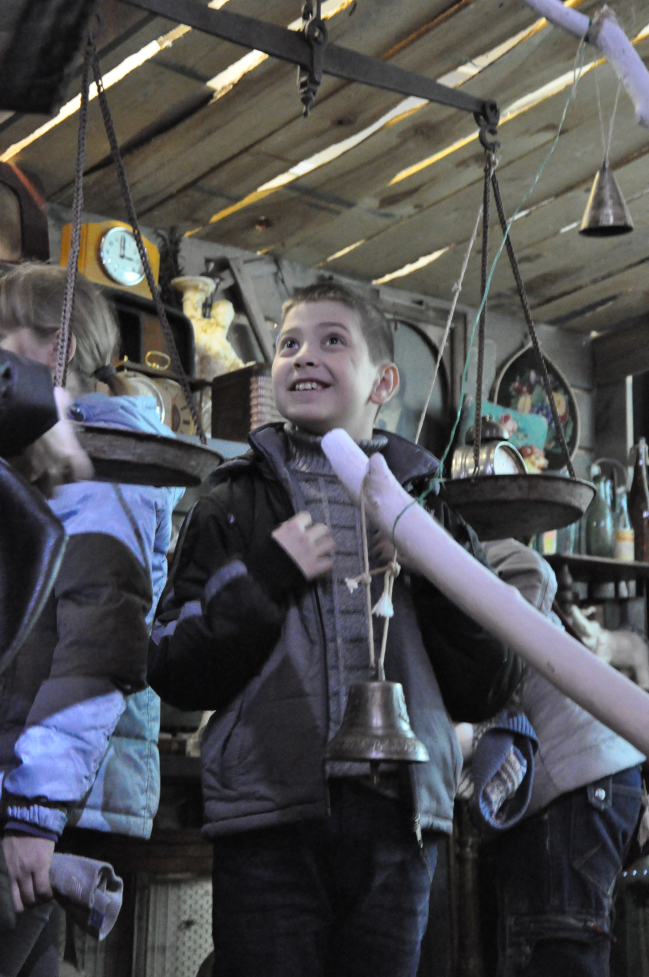 Продолжает свою работу стацтонарная экспозиция  музейного  комплекса  «Наследие» «Тайны старого чердака». Выставка представляет вещи,  хорошо знакомые  с  самого детства. Многие из них ещё не стали стариной и, может быть, именно эта их пронзительная узнаваемость («как у бабушки»,  «как у мамы») делает старые, потрёпанные временем Вещи главными действующими лицами пьесы для музея и посетителей. Авторы лишь предоставляют возможность «говорить» самим Вещам…Выставка «Тайны старого чердака» отличается от классической экспозиции тем, что здесь посетителям разрешают нарушить основное правило музея – «ничего не трогать руками». Вместе с экскурсоводом Вы сможете открыть сундук с музыкальным замком, зажечь керосиновую лампу, посчитать на старых счётах…МБУК «ТОЛЬЯТТИНСКАЯ БИБЛИОТЕЧНАЯ КОРПОРАЦИЯ» (Центральная библиотека имени В.Н. Татищева, бульвар Ленина, 10, Будина Наталья Васильевна, заведующая сектором рекламы и связей с общественностью, тел: (8482) 26-32-85,  e-mail: obm@cls.tgl.ru, группа "ВКонтакте" http://http://vk.com/club_tbk_tlt)Юбилей писателя, книгиБиблиотечно-сервисный центр №13(ул. Чайкиной, 71а, Шеховцова Светлана Алексеевна, 24-24-79)«Сказочник датского королевства» литературная встречаВремя проведения: 6 апреля в 14 часовВстреча посвящена жизни и творчеству датского писателя Х. К. Андерсена. Электронное слайд-шоу; просмотр отрывков из отечественной мультипликации; викторина по сказкам.Библиотека №14 им.А.В. Луначарского(ул. Луначарского, 1, Савкина Нина Николаевна, 33-25-44)Вечер – размышление: «О грешной славе рассуждайте сами» (к  95-летию  Ю. М. Нагибина)      Время проведения: 6 апреля в 14 часовГромкие чтения в рамках проекта «Большое чтение в Тольятти(б-р Ленина, 10, Зиновьева Ольга Николаевна,  тел.: 26-32-85)Время проведения: 2 апреля в 11 часовМБУ СОШ № 93, ул. 40 лет Победы, 10 (в библиотеке) (тел.: 26-32-85)Библиотека №14 им.А.В.Луначарского, Ул. Луначарского, 1 (тел.: 33-25-44)Библиотека №3 «Патриот», ул.Макарова, 8 (тел.: 36-57-25)Время проведения: 2 апреля в 11.30МБОУ СШ № 11, ул. Майский пр., 7 (тел.: 97-61-09)Время проведения: 2 апреля в 12 часовМБУ СОШ №20, ул. Голосова, 83 (в актовом зале) (тел.: 22-29-53)Библиотека №3 «Патриот», ул.Макарова, 8 (тел.: 36-57-25)Библиотека №12«Веста», ул. Коммунистическая, 63 (тел.: 24-81-79)Библиотека №11 «На Лесной», ул. Лесная, 46 (тел.: 22-61-33)Время проведения: 2 апреля в 12.30МБОУ СОШ №66, ул. Автостроителей, 84 (тел.: 30-07-04)Время проведения: 2 апреля в 13 часовБиблиотека №15 «Берегиня», п. Поволжский, ул. 60 лет СССР,17 (тел.: 41-07-74)Библиотека №3 «Патриот», ул.Макарова, 8 (тел.: 36-57-25)Библиотека №21 «Легенда», ул.Толстого, 20-93 (тел.: 22-88-07)Библиотека №18 «Фолиант», ул. 40 лет Победы, 114 (тел.: 30-78-00)Библиотека №20 «Эврика», б-р Космонавтов, 7 (тел.: 30-78-00)МБУ СОШ, б-р Туполева,12 (тел.: 30-19-78)Время проведения: 2 апреля в 14 часовЦентральная библиотека им.В.Н.Татищева, б-р Ленина,10 (тел.: 26-60-72)МБУ СОШ № 91 (блок Б) ул.Ленина,58 (тел.: 22-24-14)Библиотека №2 «Истоки», ул. Горького, 42 (тел.: 22-13-10)Время проведения: 2 апреля в 14.30ТОС №12, б-р Гая, 14 (тел.: 30-07-04)Время проведения: 2 апреля в 15 часов«Центр социальной помощи семье и детям Автозаводского района», ул.Жукова, 30                  (тел.: 35-96-56)Библиотека №9 им.Ф.Наумова, п. Федоровка, Ингельберга, 16 (тел.: 97-81-87)Время проведения: 2 апреля в 16 часовБиблиотечно-сервисный центр №13, ул. Л.Чайкиной, 71а (тел.: 24-25-60)ГКУ СО "Тольяттинский СРЦН "Гармония", ул. Железнодорожная,19 (тел.: 95-47-14)Неделя детской и юношеской книгиБиблиотека №12«Веста»(ул. Коммунистическая, 63, Гусева Елена Александровна, 24-81-79)«Художественный мир детской книги» - познавательный вернисажВремя проведения: 7 апреля в 13 часовПрезентация об известнейших отечественных и зарубежных иллюстраторах детской книги.Тематические мероприятияВо всех библиотеках(Зиновьева Ольга Николаевна, 26-32-85)Конкурс эссе «Твой символ Победы»Время проведения: 1-26 апреля Голосование за лучшее эссе. Голосование пройдет традиционным способом (в библиотеках) и виртуально на официальных интернет-площадках ТБК cls.tgl.ru , vk.com/club_tbk_tlt Библиотека №3 «Патриот»(ул.Макарова, 8, Свиридова Наталья Ильинична, 36-57-25)Краеведческий экскурс «Ставрополь в годы войны»Время проведения: 3 апреля в 12 часовКраеведческий экскурс, посвящённый г. Ставрополю в военные годы. Обзор книг о Ставрополе в годы войны, с использованием материалов Тольяттинского Краеведческого музея «Только пепел знает,  что значит сгореть дотла», видеоряд (фотографии Ставрополя и его жителей в военные годы, компьютерная презентация «Ставрополь: фронт и судьбы»)Центральная библиотека им.В.Н.Татищева(б-р Ленина,10 Антипенко Ольга Александровна, 89372140441)Презентация поэтического сборника «Стихи как стихи» Айвенго.Время проведения: 3 апреля в 18 часовВыступления тольяттинских поэтов С.Щелокова, А.Князева, Ладо Мирания, М. Лезина; авторское чтение стихов из сборника; музыкальная программа с участием оркестра «С Божьей помощью»Библиотека №2 «Истоки»(ул.Горького, 42, Калачева Вера Николаевна,22-13-10)Молодежный перекресток «Возраст тревог и ошибок»Время проведения: 8 апреля в 14 часовВ рамках Федерального закона «О государственной молодежной политике в РФ» беседа-лекция  «Закон времени». «Смена логики социального поведения» с участием зам. председателя Ставропольской Думы по законности, правопорядку и местному самоуправлению Васильева А.Н.Библиотека №12«Веста»(ул. Коммунистическая, 63, Колбенева Мария Викторовна, 24-81-79)«От Кремля до Рейхстага» - живая газета Время проведения: 9 апреля в 13 часовРассказ о военных годах в виде газетных рубрик: репортаж, очерк, передовая статьяБиблиотечно-сервисный центр №13(ул. Чайкиной, 71а, Кузнецова Галина  Викторовна, 24-25-60)Урок – игра «До звезд дотянуться мечтой»Время проведения: 9 апреля в 16 часовЗнакомство с  космонавтами,  планетами солнечной системы и известными  созвездиями. С целью расширения представления детей о космонавтике. Воспитать чувство патриотизма и гордости за ОтечествоЮношеская библиотека №1(ул.Голосова, 20, Бондарь Любовь Ивановна, 22-29-53)«Есть ли будущее у тольяттинского леса» круглый столВремя проведения: 10 апреля в 14 часовС участием  преподавателей кафедры экологии ВУиТа и представитель Управления природопользования и охраны окружающей среды.   Библиотека иностранной литературы №5(ул. Октября, 1, Пугачева Ирина Васильевна,31-93-22)Видеолекторий «Английский язык как глобальный»Время проведения: 15 и 22 апреля в 17.30 часовИнтересные факты об английском языке. Ко Дню английского языка (23.04) с участием представителей лингвистических центров и организаций. (АЙСЕК Тольятти, ГОУ ВПО ТГУ, МБУ СОШ № 63)Библиотека №12«Веста»(ул. Коммунистическая, 63, Мартыненко Татьяна Викторовна, 24-81-79)«Не опоздай спасти мир» – читательская конференция о будущем экологии ТольяттиВремя проведения: 16 апреля в 13 часовПрезентация и защита экологических проектов по рациональному использованию вторичного сырья среди ГЦИР и учащихся школы № 55Библиотека №15 «Берегиня»(п. Поволжский ул. 60 лет СССР,17, Погодина Марина Алексеевна, 41-07-74)Урок — тренинг «Будущее зависит от тебя» в рамках Весенней недели добраВремя проведения: 18 апреля время уточняетсяРебята составляют список того, о чём мечтают. Вспоминают пословицы о добре. Презентация высказываний писателей о добре. В заключении флешмоб «Пожелаем друг другу добра». Ребята произносят всем прохожим светлые предсказания, короткие стихи, ласковые фразы, философские цитаты, добрые шутки и вручают приглашение в библиотеку.Центральная библиотека им.В.Н.Татищева(Б-р Ленина,10, Швецова Ольга Евгеньевна, 26-60-72)Акция «Живи со светом в душе»Время проведения: 18-26 апреля с 9 до 19 часовСбор аудиокниг для слабовидящих людей под девизом: «Живи со светом в душе»Библиотека №18 «Фолиант»(ул. 40 лет Победы, 114, Россинская Светлана Владимировна, 30-78-00)«С неба упала звезда Полынь» - встреча с ликвидаторами аварии на Чернобыльской АЭС Время проведения: 21 апреля в 15 часовБиблиотека №3 «Патриот»(ул.Макарова, 8, Шерстобитова Татьяна Александровна, 36-57-25)Флэшмоб «Читаем вместе»Время проведения: 23 апреля в 14 часовЧтение вслух отрывков из книг – юбиляров к Всемирному дню книги, флэшмоб в сквере перед ДЦ «Русич»Библиотека №12«Веста»(ул. Коммунистическая, 63, Мартыненко Татьяна Викторовна, 24-81-79)«Улицы памяти» - встреча с историком Матюшкиной В.АВремя проведения: 24 апреля в 13 часовРассказ о героях-молодогвардейцах, в честь которых названы улицы Комсомольского р-на  «Своя игра» перед началом выступления гостя.  Просмотр эпизодов из фильма «Улицы памяти»Центральная библиотека им.В.Н.Татищева(Б-р Ленина,10, Будина Наталья Васильевна, 26-32-85)«Библионочь-2015». Время проведения: 24 апреля в 18 часовПрезентация книжной выставки «Литературный герой моей судьбы». Поэтический баттл «Ваш выход». Игра-квест «Литературное расследование». «Книжный клуб». Квестомания.Библиотечно-сервисный центр №13(ул. Чайкиной, 71а, Кузнецова Галина Викторовна, 24-25-60)«Строка, оборванная пулей» поэтический час Время проведения: 27 апреля в 14 часовНа примере песен Великой Отечественной войны, песен о войне показать роль музыки в истории нашей страны.Библиотека искусств №8(ул.Жилина,44, Ващенко Надежда  Николаевна, 31-37-03)Тематический вечер «Наши герои» к 70-летию Победы в ВОВ с участие вокалистов Тольяттинской консерваторииВремя проведения: 28 апреля (время уточняется)Библиотека №18 «Фолиант»(ул. 40 лет Победы, 114, Россинская Светлана Владимировна, 30-78-00)«О войне не скажешь просто» - презентация одноименной книги тольяттинского поэта Юрия Стадникова, с участием музыканта- исполнителя Раисы Нидвига Время проведения: 28 апреля в 15 часовБиблиотека №10 «Фортуна»(ул.Железнодорожная, 21, Крючкова Татьяна Борисовна, 95-47-14)«Зачем ты, война, у  мальчишек их детство отняла?». Видеоурок патриотического воспитания.Время проведения: 29 апреля в 16 часовЦентральная библиотека им.В.Н.Татищева(Б-р Ленина,10, Мальцева Наталья Александровна, 26-44-35)Татищевские чтения-2015Время проведения: 29 апреля (время уточняется)ВыставкиБиблиотека №20 «Эврика»(б-р Космонавтов, 7, Гришина Вера Михайловна, 30-16-13)до 16 апреля к международному дню детской книги  экспозиция работ учащихся художественной школы «Праздник чтения». Совместно, с детской художественной школой № 3 представит рисунки, написанные по произведениям Ханс Кристиан Андерсена датского писателя,  Петр Павлович Ершов- поэта,   Дениса Ивановича Фонвизина – писателя.Библиотека искусств №8(ул.Жилина,44, Ващенко Надежда  Николаевна, 48-37-05)до 20 апреля выставка «Дамское рукоделие»Клуб «Рукодельница» представляет 100 работ по различным видам рукоделия, экскурсии с организованной аудиториейБиблиотечно-сервисный центр №13(ул. Чайкиной, 71а, Архипова Наталья Олеговна, 24-24-79)до 27 апреля выставка детского декоративно – прикладного творчества «Живая нить традиций»Центральная библиотека им.В.Н.Татищева(Б-р Ленина,10, Крутова Нина Владимировна, 26-32-85)до 10 мая Книжная экспозиция «Сражающаяся книга». На экспозиции   представлены книги сектора редких фондов, изданные в годы Великой Отечественной войны.Библиотека искусств №8(ул.Жилина,44, Николаева Татьяна Николаевна, 31-37-03)до 25 мая художественная выставка «После войны» к 70-летию Победы в ВОВ. Живопись из фондов Художественного Музея (ТХМ)МБУК «БИБЛИОТЕКА АВТОГРАДА»(Центральный офис, ул. Юбилейная, 8, здание МАУ ДКИТ, редактор библиотеки В. Бакланова, 35-51-29)	МБУК «ОБЪЕДИНЕНИЕ ДЕТСКИХ БИБЛИОТЕК»        (ул. М. Горького, д. 42, Бударина Ольга Александровна, тел.: 777-395, почта: odb.obmi@yandex.ru; ВКонтакте: vk.com/odb_tol)МБОУ ДОД ДШИ «ГАРМОНИЯ»(Ленинский проспект, 20, Веренева Наталья Леонидовна, т. 32 79 92)22 апреля в 17.30 во Дворце культуры и творчества состоится юбилейный концерт  "Гармония" - планета добра и света", посвященный 30-летию ДШИ "Гармония". 
методист Алтунина Д.П.МБОУ ДОД ДЕТСКАЯ ШКОЛА ИСКУССТВ № 1(ул.Шлюзовая, 3 ; тел. 45-31-21; lapinartschool@yandex.ru)29 апреля  19.00 Отчетный концерт школы «Салют Победы» место проведения: МБУК «Досуговый центр «Русич»  (ул. Носова, 10)НАШИ ПАРТНЕРЫТЕАТР КУКОЛ И МАСОК «БУРАТИНО»( ДДЮТ, пр.Ст.Разина 99,  тел:34-51-25, сайт театра:   buratinotlt.my1.ru)КУЛЬТУРНЫЙ ЦЕНТР «ПЕРСОНА»(Ул. Баныкина, 13. Тел. 40 – 16 – 60)2 апреля Вечер камерной музыки. Лауреаты международных конкурсов Михаил ЧУМАКОВ (скрипка), Эмиль ЛИХНЕР (фортепиано), г. Москва. В программе: Бетховен, Паганини, Равель, Крейслер, ГлазуновВремя проведения: 18.30 ч23 апреля Вечер вокальной музыки. Солистка Самарского театра оперы и балета, лауреат международных конкурсов Татьяна ГАЙВОРОНСКАЯ (сопрано), Анна МАЦКО (сопрано), партия фортепиано - лауреат международных конкурсов       Светлана        ЧЕРНОВА, г. Самара.В программе: арии и романсы русских и зарубежных композиторов.Время проведения: 18.30 чВозможны изменения в программе. Вход свободный.VI областной   фестиваль  «Пасхальная капель»         С  17  апреля  по  26  апреля  2015  года,  по  благословению  Митрополита Самарского и Сызранского Сергия, в городе Тольятти будет  проходить  Шестой областной фестиваль детского и юношеского творчества «Пасхальная капель».       Цель  фестиваля - пропаганда народных традиций и нравственных ценностей, приобщение детей и юношества к духовному, культурному наследию русского народа.        В фестивальном движении задействованы детские сады, школы, детские дома и интернаты, воскресные школы и учреждения культуры. В предыдущем празднике «Пасхальная капель 2014» участвовало около 250 учреждений г.г. Тольятти, Жигулевска и Ставропольского района - это более трех тысяч детей. Открытие фестиваля 17 апреля 2015г. в 12:00 в ДК «Приморские  зори» (поселок Приморский ул. Советская, д.10.) Заключительный концерт и выставка художественного и прикладного творчества VI областного фестиваля   «Пасхальная капель» состоится 26 апреля в 12.00 в ДК «Тольятти» (бульвар Ленина,1)ДОМ РЕРИХОВ Г. ТОЛЬЯТТИ(Степана Разина, 40, т.34-16-03)3 апреля пятница, 18.30 Ее величество ОпереттаПоет лауреат вокальных конкурсов, солистка оперетты Инна Полоз7,14,21,28, апреля вторник, 18.30« Школа родительской любви»  проводит психологические мероприятия. В программе: тренинги, обсужденияПетрова Л. П.  - психолог,  член Ассоциации психологов и психотерапевтов ( справки по телефону: 31 17 93, сот. 89372172775)10 апреля пятница, 18.30 Мир звуков. Тайна тайн.						Поезжалов П. 11апреля суббота   Семейный выходной  11.00-19.00Открытие выставки «Семейное творчество» .
Вышивка, живопись и рисунок, бисероплетение, бумагопластика, вязание,
игрушки своими руками. Совместное творчество детей и родителей начальных классов, школы №58В программе: 12.00 -13.00   Мастер-класс "Пасхальный сувенир" Татьяна Уткина   
12.30-16.00    Мастер-класс "Носочные истории" Елена Костылева  16.00 -17.00   Мастер-класс по лепке Татьяна Уткина17.00 -19.00   Концерт учащихся  школы №5815 апреля среда, 18.3080- лет пакту Рериха.  История и современность			Богданов А.
17 апреля пятница, 18.30 «О милый друг, нам рок велел разлуку… »Памяти русского поэта Василия Жуковского					Голубева Г.  . 24 апреля пятница, 18.30 Клавирабент 	Рубрика «Нескучная классика»				Демидова Ю. музыкант пианистМузыкальный клуб «Гармония»Вокальные и гитарные вечера, встречи с исполнителями авторской песни 5,12,19,26 апрель с 17.00 – 20.00Руководительдепартамента культуры						Н.В. БулюкинаЕвтушевская О.Н.543 3731 среда11 суббота17 пятница19-0018-0019-00ПРЕМЬЕРА!«Пять вечеров»                                                16+мелодрама Спектакль создан при поддержке АО «ГЛОБЭКСБАНК»А. Володин2 четверг8 среда14 вторник28 вторник17-0017-0017-0017-00«ЛИТЕРАТУРНАЯ ГОСТИНАЯ»                   12+  (вход свободный) проект «Великая война и великая Победа»  в программе: читка пьес о войне «Так и будет»«Предатель» «Саня, Ваня и с ними Римас» «Мой бедный Марат» К. СимоновВ. Жеребцов В. Гуркин А.Арбузов2 четверг19-00ГАСТРОЛИ  Димитровградского ДТ им. А.Н.Островского«Гроза»                                                               12+история страстиА.Островский3 пятница19-00«ХАОС. Женщины на грани…»                   18+                                     комедия При участии рок-группы  «Сидней»М.Мюллюахо4 суббота18-00«Три супруги совершенства»                        16+музыкальная комедия А.Касона5 воскресенье16 четверг18-0019-00 «Чисто семейное дело»                                   16+комедия в 2-х действияхР.Куни8 среда19-00«Священные чудовища»                                16+импровизация на тему любви в 2-х действияхЖ.Кокто 10 пятница19-00«Визит дамы»                                                   16+трагикомедия в двух действиях«Лучший спектакль XXVI театрального сезона»  по итогам ежегодного зрительского голосованияФ.Дюрренматт12 воскресенье18-00«Сон в летнюю ночь»                                    16+комедия в двух действиях В.Шекспир15 среда19-00«Когда закончилась война»                           16+драмаМ.Фриш18 суббота18-00«Браво,  Лауренсия!»                                      16+комедия в двух действиях с эпилогомСпектакль создан при поддержке РОТАРИ-КЛУБ ТольяттиН.Птушкина 22 среда23 четверг 22 среда23 четверг19-0019-0012-0012-00ГАСТРОЛИ  Воронежского ТЮЗа «Не покидай меня»                                         16+драматическая баллада«Похождения Чичикова»                              16+мистический трагифарс ДЛЯ ВАС, ДЕТИ!  «Том Сойер»                                                    12+приключения в двух действияхА.ДударевН.Гоголь М.Твен29 среда19-00«Скамейка»                                                      16+комедия в одном действииСпециальный приз V Международного фестиваля «ПостЕфремовское пространство-2014» в г.Ялта А.Гельман5 воскресенье12-00ДЛЯ ВАС, ДЕТИ!  «Приключения Незнайки и его друзей»      6+ музыкальная история в стиле «твист»Н.НосовДЛЯ   ВЗРОСЛЫХДЛЯ   ВЗРОСЛЫХДЛЯ   ВЗРОСЛЫХдатаспектакльВозрастное огранич.-е3 апреля (пт.), 21.00 «ЧТО СЛУЧИЛОСЬ В ЗООПАРКЕ?» (Э. Олби)                          18+4 апреля (сб.), 18.00«КЛИНЧ» (А. Слаповский)		                               16+16+10 апреля (пт.), 19.00«ГЕРОЙ НАШЕГО ВРЕМЕНИ»  (М. Лермонтов)       12+11 апреля (сб.)	18.00«СЛУГА  ДВУХ  ГОСПОД, или ТРУФФАЛЬДИНО В ВЕНЕЦИИ»   (К. Гольдони)12+17апреля (пт.)	21.00«ПРЕВРАЩЕНИЕ» (Ф. Кафка)	                                      18+18+18 апреля (сб.)	18.00«НОЧЬ  ПОСЛЕ  ВЫПУСКА» (В. Тендряков)                              12+23 апреля (чт.), 18.0019.00Открытие «Проекта «ПОБЕДА!».Концерт молодежных творческих коллективов на театральной площади у здания театра. Открытие выставки «Письма с фронта»Премьера! «ПЕРВАЯ. НАША» (Б. Окуджава) 12+24 апреля (пт.), 18.0019.00Музыкальная  программа в фойе «ПАМЯТЬ СЕРДЦА»  		Премьера! «ПЕРВАЯ. НАША» (Б. Окуджава)                              Премьера! «ПЕРВАЯ. НАША» (Б. Окуджава)12+26 апреля (вс.) 13.00Музыкально-литературный спектакль «ВАЛЬС ПОБЕДЫ»12+26 апреля (вс.) 18.00«ПОМНИ ВОЙНУ». КОНЦЕРТ бардов.	12+12+27 апреля (пн.) 19.00«ВАЛЬС ПОБЕДЫ». Музыкально-литературный спектакль.         12+        28 апреля (вт.), 18.0019.00«ПОМНЯТ ДЕДЫ, НЕ ЗАБУДУТ ВНУКИ». Концерт в фойе. «ЗИМА» (Е. Гришковец)12+  29 апреля (ср.) 19.00Гастроли Димитровградского драматического театра		         «ДОН  ЖУАН  ВОЕННОГО МАСШТАБА» (Е. Ерпылева)16+30 апреля (чт.), 19.00Закрытие «Проекта «ПОБЕДА!» Подведение итогов Премьера! «ПЕРВАЯ. НАША» (Б. Окуджава)12+ДЛЯ   ДЕТЕЙДЛЯ   ДЕТЕЙДЛЯ   ДЕТЕЙ4 апреля (сб.), 11.00«НОВЫЕ ПРИКЛЮЧЕНИЯ АЛАДДИНА»(В. Мартынов) 	0+5 апреля   (вс), 	11.00  «ПУТЕШЕСТВИЕ В ИЗУМРУДНЫЙ ГОРОД» (Л. Баум)  0+5 апреля   (вс), 	18.00  Театр кукол «Дюймовочка»
«ДЯДЯ СТЕПА  И  СВЕТОФОР» (Г. Гипиков)11 апреля (сб.)	11.00«ВОЗВРАЩЕНИЕ  ПИТЕРА ПЕНА» (В. Мартынов)	0+12 апреля (вс.)	11.00«ЩЕЛКУНЧИК» (Э. Гофман)		0+18 апреля (сб.)	11.00  	«МЭРИ  ПОППИНС» (П. Трэверс)0+19 апреля (вс.)	11.00  «ПРИКЛЮЧЕНИЯ  ГЕРКУЛЕСА» (В. Жарков)0+19 апреля (вс.)	18.00Театр кукол «Дюймовочка»«ВОЛШЕБНЫЙ МИР КУКОЛ» (Г. Гипиков)	0+
0+2 апрелячетверг19-00«Последняя любовь…» Д. Верясова                                                   16+лирическая комедия в одном действии3 апреля пятница19-00«Любовь по-итальянски» («Цилиндр») Э. Де Филиппо                   16+авантюрная история в 2-х действиях4 апреля суббота12-00«Очень трудный волчонок» И. Чернышев                                           0+поучительная история (фойе)4 апреля суббота18-00«Тектоника чувств» Э.-Э. Шмитт                                                       16+история любви в 2-х действиях5 апреля воскресеньеДетский день!Детский день!5 апреля воскресенье12-00«Страсти по Насте» М. Бартенев, А. Усачев                                        6+весенняя петрушка5 апреля воскресенье17-00«Трубадур и Принцесса» С. Раззум                                                      0+музыкальное представление10 апреля пятница19-00«Лейтенант с острова Инишмор» Мартин МакДонах                      18+     Премьера!!!черная комедия  на фоне заката в 2-х действиях11 апреля суббота12-00«Проделки Карлсона» Г. Матюшкова                                          0+игровое шоу (фойе)11 апреля суббота18-00«Хапун» В. Ольшанский (по рассказу В. Короленко «Судный день»)                                               12+может быль, а может небывальщина в 2-х действиях12 апреля воскресеньеДетский день!12 апреля воскресенье12-00«Незабудка» Е. Соловьева     0+                                 Премьера!!!детская сказка14 апреля вторник19-00«Театр в классе Тольятти – 2015»                                                       12+итоговый показ проекта Class Aсt16 четверг19-00«А зори здесь тихие» Б. Васильев                                                       12+повесть о войне и любви в одном действии17 апреля пятница19-00«Штрих-код счастья» А. Слаповский                                                 12+новеллы из жизни в одном действии18 апреля суббота12-00«Приключения непослушного мышонка»                                          0+по произведениям С.Я. Маршака «Сказка о глупом мышонке» и «Сказка об умном мышонке»18 апреля суббота18-00«Плачу вперед» Н. Птушкина.                                                            16+лирическая комедия в 2-х действиях19 апреля воскресенье12-00«Аленький цветочек» И. Карнаухова, Л. Браусевич                           0+сказка странствий, чудес, превращений19 апреля воскресенье18-00«Чудеса пренебрежения» Лопе де Вега                                              16+авантюрная комедия в двух действиях24 апреля пятница19-00«Лейтенант с острова Инишмор» Мартин МакДонах                      18+   Премьера!!!черная комедия на фоне заката в 2-х действиях25 апреля суббота12-00«Теремок» М. Лактюхова                                                                      0+спектакль-игра по мотивам русской народной сказки (фойе)25 апреля суббота18-00«Укрощение строптивой» В. Шекспир                                               16+комедия в двух действиях26 апреля воскресеньеДетский день!Детский день!26 апреля воскресенье12-00«Золушка» Е. Шварц                                                                              0+настоящая сказка30 апреля четверг19-00«Чудеса пренебрежения» Лопе де Вега                                              16+авантюрная комедия в 2-х действияхДатаБольшой залВремя4  апреля суббота«Сказочки на лавочке»Е.Пермяков   0+10.3012.305  апреля воскресенье«Непоседы»М.Поливанова  0+10.3012.3011   апреля  суббота«Золотой ключик» О.Русов(по мотивам сказки А.Толстого)   6+10.3012.3012  апреля  воскресенье«Гуси – лебеди» Я.Малик  0+10.3012.3018   апреля  субботаПремьера«Машенька и медведь» В. Швембергер  0+10.3012.3019  апреля  воскресеньеПремьера«Машенька и медведь» В. Швембергер 0+10.3012.3025   апреля  суббота«Айболит»          В. Коростылев   6+10.3012.3026  апреля  воскресенье«Кот в сапогах» Н.Шувалов  0+10.3012.302 апрелячетверг16.00150р.Абонемент №19 «Литературные четверги»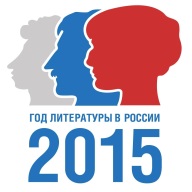 К 115-летию со дня рождения А. де Сент-Экзюпери «Я всегда смеюсь, глядя на звезды!»Музыкальная сказка для детей и взрослых «Маленький принц»Мария Кириллова, Игорь Супрунов художественное слово Светлана Денюшина сопраноЮлия Кочева сопраноНаталья Селяткина фортепианоГруппа «Мятный апельсин»:
Владислав Ивановский вокал, фортепиано
Артем Лысяков гитараАнна Гурьянова скрипка
Владислав Харач контрабас
Павел Кузаков ударные29 июня 1900 года родился один из самых значимых писателей Франции, настоящий романтик и знаменитый летчик Антуан де Сент-Экзюпери. Он очень хотел, чтобы люди слышали друг друга, доверяли своему сердцу и не спешили становиться взрослыми. Именно об этом он написал свою книгу «Маленький принц». Мы воспринимаем Маленького принца как загадочного пришельца с далеких, неведомых нам планет. А между тем, стоит только присмотреться к нему внимательней, и мы увидим в нем самих себя. Ведь «зорко одно лишь сердце... Самого главного глазами не увидишь!»Мудрая сказка, автобиографичная притча считается самой читаемой и переводимой книгой на французском языке. На ее основе создавались и создаются фильмы, мультсериалы, спектакли и мюзиклы в разных странах.Напомним, что в этом году в Тольятти проходит уникальный международный ридинг-проект «Большое чтение», в рамках которого весь город читает и осмысливает это произведение. Именно 2 апреля, в Международный день детской книги, весь город погрузится в громкие чтения сказки-притчи «Маленький принц». Мы ждем вас в зале  Тольяттинской филармонии в 16.003 апреляпятница19.00300-500р.vip-750р.Абонемент №13 «World Music»Страстные ритмы фламенко! Трио из АндалусииОскар де Кармен гитара фламенко     Хавьер Альенде вокал фламенко   Антонио Амайя  хореография фламенко Этот концерт — уникальная возможность погрузиться в магический мир настоящего фламенко, увидеть самобытность ярчайшей танцевальной школы Испании, представленной лучшими артистами из колыбели фламенко — Андалусии. Волшебная мелодия гитары, стук каблуков, завораживающие движения и звук кастаньет! Известный писатель Габриель Гарсиа Маркес назвал фламенко величайшим достижением испанского народа. В этом танце вся испанская Душа, Темперамент, Гордость, Красота, Страсть!Оскар Гузман (сценическое имя — Оскар де Кармен) – один из известнейших гитаристов не только в Испании, но и в Европе. Участник многочисленных гитарных фестивалей, лауреат нескольких международных конкурсов. География его концертов охватывает все пять континентов, поскольку он уже давно зарекомендовал себя как исполнителя подлинного фламенко-raquo, в котором оживает страсть Севильи — его родного города.Хавьер Альенде закончил консерваторию в Севилье, специализируясь на вокале фламенко. Хавьер — один из первых в мире профессиональных вокалистов фламенко. С 2008 года он выступает как солист-певец фламенко в шоу-программах. Хавьер Альенде успешно гастролирует со своей сольной программой, а также в трио Оскара Гузмана «Трио из Андалусии». Хавьер преподает пение фламенко в Севилье.Антонио Амайя  — молодой танцовщик из Севильи. Выходец из цыганской династии Aмайя, потомок артистов фламенко-сцены — великой певицы Ремедиос Aмайя и легендарной танцовщицы Кармен Амайя. Антонио  учился у именитых мастеров фламенко, таких как Хосе Гальван, Андрес Пенья, Рафаэль Кампалло, Хуан-де-лос-Рейес. Его танец чист, элегантен и выразителен, в нем сочетаются мужественность и необычайное чувство ритма. Несмотря на свою молодость, Антонио Амайя танцевал на многих сценах Испании и мира, в том числе в Алжире, Франции, Италии и Польше.В программе:О. Гузман. «Plegaria» (Minera). Гитара солоНародная песня «Фаррука».  Танец, вокал, гитараО. Гузман. «Cañera» (Bulerías). Гитара, хлопки и перкуссияНародная песня «Gitana» (Rumba).  Вокал, гитара и перкуссияО.Гузман. «Aquella Playa» (Alegrías). Танец, вокал и гитараНародная песня «Malagueña».  Вокал и гитараО.Гузман. «La Morena» (Rumba). Гитара и перкуссияНародная песня «Soleá por Bulerías».  Танец, вокал и гитараО.Гузман. «Por las Calles» (Tangos).  Вокал, гитара и перкуссия«Por Albéniz».  Танец, гитара, перкуссия, хлопки4 апрелясуббота18.00150-350р.Абонемент №7 «Музыкальная сборная России»Санкт-Петербургский Дом музыки представляет                                                    лауреат международных конкурсов Сергей Пономарев виолончельСимфонический оркестр филармонииДирижер — заслуженный артист РФ Алексей ВоронцовСергей Пономарев родился в 1990 году в Казани. В 1997 году поступил в Среднюю специальную музыкальную школу при Казанской государственной консерватории (класс заслуженной артистки Республики Татарстан Ирины Лаптевой). В 2008 году поступил в Казанскую государственную консерваторию им.Н.Г.Жиганова (класс того же педагога). С 2013 года — аспирант Казанской государственной консерватории (класс народного артиста России, профессора Сергея Ролдугина).Лауреат всероссийских и международных конкурсов:2007 год – I премия регионального конкурса «Ко дню рождения И.С. Баха» (Казань)2007 год – Гран-при Международного конкурса «Сияние звезд» (Санкт-Петербург)2008 год – II премия Всероссийского конкурса исполнителей на струнных инструментах (Казань)2011 год – III премия IV Международного конкурса камерных ансамблей имени Танеева (Калуга)2014 год  – II премия Международного конкурса им. К.Ю.Давыдова и специальный приз за лучшее исполнение пьесы К.Давыдова.В 2007 году стал Лауреатом премии Министерства образования и науки Российской Федерации для поддержки талантливой молодежи. В 2008 году – стипендиат Министерства культуры Республики Татарстан. В 2011 г.  – обладатель Специальной стипендии Президента Республики Татарстан.Ведет активную концертную деятельность как сольно, так и с оркестрами.В программе:Дж. Валентини. Соната для виолончели и фортепиано №10 Ми мажор Й. Брамс. Соната для виолончели и фортепиано №1 ми минорС. Рахманинов. Вокализ (переложение для виолончели и фортепиано)К. Давыдов. Тарантелла М. Ростропович. ЮморескаР.Шуман. Концерт для виолончели с оркестром5 апрелявоскресенье14.00150р.Абонемент №3 «В гостях у джаза»«Принцы и принцессы джаза»Джаз-оркестр филармонии Дирижер — Валерий МурзовЮные музыканты Тольятти:Анна Кузнецова вокалДарья Жёлтикова вокалЕлизавета Жёлтикова вокалНаталья Астапенко вокалЮлия Осипова вокалОлеся Очеполовская фортепиано«Федерация спортивного танца Брейк Данс»Солисты джаз-оркестра и юные дарования Тольятти объединятся для того, чтобы провести незабываемый весенний праздник вокального и инструментального джаза.
Добавит огня выступление танцоров «Федерации спортивного танца Брейк Данс»17 апреляпятница19.00200-400р.«Пою тебе, Россия!»Архиерейский Мужской хор Саратовской митрополииАрхиерейский мужской хор Саратовской митрополии основан в декабре 2003 года по благословению Высокопреосвященнейшего Лонгина, Митрополита Саратовского и Вольского, при храме Сошествия Святого Духа города Саратова. Помимо участия в богослужениях на территории Саратовской митрополии хор ведет активную концертно-просветительскую деятельность.Хор выступал на многих известных концертных площадках нашей страны: Большом зале Московской консерватории им. П.И. Чайковского, зале Всероссийского музейного объединения музыкальной культуры им. М.И. Глинки.Репертуар хора достаточно обширен и включает в себя как обработки древних распевов, так и авторские сочинения различных эпох. Большую часть репертуара составляют сочинения композиторов Московской Синодальной школы: П. Чеснокова, А. Гречанинова, А. Кастальского, В. Калинникова, Н. Толстякова, а также современных авторов, в творчестве которых прослеживается тенденция возрождения исконно русских церковно–певческих традиций — диакона Сергия Трубачева, архимандрита Матфея (Мормыля) и других.Несомненно, одной из ярких частей каждого концертного выступления хора становится исполнение оригинальных обработок старинных романсов и русских народных песен. Некоторые из аранжировок в репертуаре коллектива были написаны регентом Александром Занориным. Бережное отношение и оригинальный подход к основным принципам хорового исполнительства позволили хору сформировать свой стиль исполнения русской духовной музыки. Мягкая кантилена, выразительная лирика, вдохновенная экспрессия в сочетании с эмоциональной подачей текста позволяют коллективу исполнять разностилистические и разнохарактерные сочинения.С начала существования Архиерейского мужского хора бессменным руководителем является выпускник Саратовской государственной консерватории им. Л.В. Собинова, потомственный хоровой дирижер Александр Занорин. Именно его вдохновенная работа и огромный творческий заряд позволяют хору расти профессионально и накапливать музыкальный опыт.Основной состав певцов хора представляют профессиональные музыканты: студенты и выпускники Саратовской консерватории и Саратовской православной духовной семинарии, а также духовенство Саратовской епархии.В настоящее время продолжается тесное сотрудничество с Академическим сифоническим оркестром Саратовской областной филармонии им. А. Шнитке.Архиерейский мужской хор Саратовской митрополии неоднократно становился участником и лауреатом различных фестивалей, среди которых фестивали к 625-летию Куликовской битвы, памяти М. Ростроповича, «Золотые огни Саратова». Также во время проведения епархиальных ежегодных Пименовских чтений хор дает традиционные благотворительные концерты духовной музыки, которые проходят в консерватории.За десятилетие существования были выпущены несколько компакт–дисков, в которых собраны лучшие произведения в исполнении хора.На концерте в Тольяттинской филармонии прозвучат духовные сочинения русских композиторов, народные песни, песни времен Великой Отечественной войны.В программе:Тропарь «Христос Воскресе» на греческом, латинском и славянском языках.Б. Ледковский. «Стихиры Пасхи»Д. Бортнянский. Хоровой концерт №15 «Приидите воспоим…»Диакон Сергий Трубачев. Из послания апостола Павла к Римлянам «Кто ны разлучит от любве Божия»П. Чесноков. «Пресвятая Богородица».Солист – Константин КишовП. Чесноков. «Мати Божия…»Тропарь 9 часа «Виде разбойник»П. Чесноков. «С нами Бог». Солист – протодиакон Олег ДроздовОбр. С. Жарова. «Легенда о 12 разбойниках». Солист – Алексей КошелевОбр. А. Михайлова. «Как-то ранним утром». Солист – Константин КишовР. Щедрин-В. Котов. «Марш Монтажников» из к/ф «Высота»Гимн низового Запорожского казачьего войска «Налываймо браття…»Украинская народная песня «Нiч яка мiсячна». Солист – Эмин АлиевУкраинская народная песня «Ой, на горi»М. Кюсс. «Амурские волны»Обр. А. Афонского. «Метелица». Солист – Александр СоколовА. Новиков-Л. Ошанин. «Эх, дороги». Солист – Алексей КошелевК. Молчанов, Л. Львовский. «Вот солдаты идут». Солист – Алексей КошелевРусская народная песня в обработке А. Свешникова «Вниз по матушке по Волге»Русская народная песня в обработке А. Свешникова. «Во кузнице»Г. Васадзе,  Б. Перадзе. «Страна цветов»А. Пахмутова-С. Гребенников, А. Добронравов. «Главное, ребята, сердцем не стареть»Обр. С. Жарова. «Песнь о вещем Олеге». Солист-протодиакон Олег Дроздов18 апрелясуббота18.00150-350р.К 175-летию со дня рождения П.И.ЧайковскогоАбонемент №15 «Чайковский — Гала»Лауреат международных конкурсов  Макио Хориэ  виолончель, Япония     Симфонический оркестр филармонии Дирижер — заслуженный артист РФ Алексей ВоронцовХориэ Макио родился в Осаке. Начал заниматься на виолончели в возрасте 3 лет. В 2009 г. с отличием окончил школу при Токийском музыкальном университете. С 2010 г. учится в Московской государственной консерватории им. П.И.Чайковского (класс профессора Н.Н.Шаховской). До этого обучался у Сугиямы Кана, Гия Кеошвили, Гото Тосико, Конго Хироси, Дмитрия Фейгина. Регулярно выступает в лучших залах Москвы, Кирова, Костромы, Перми и Вильнюса.  Первый сольный концерт дал в возрасте 6 лет. Первое выступление с оркестром (Osaka Symphony Orchestra) состоялось в возрасте 9 лет. Выступает с такими коллективами, как Kansai Philharmonic Orchestra, Nagaokakyo Chamber Ensemble in Kyoto, Japan Century Symphony Orchestra, Osaka Philharmonic Orchestra. Многие выступления транслировались на телеканале NHK. В 2009 г., представляя Японию на концерте по обмену японской и немецкой молодежи, дал 10 концертов в Лейпциге, Гамбурге и других городах. Призы и награды: Национальный конкурс виолончелистов среди юниоров Японии (г. Саппоро): 1 место и особый приз жюри (1999 г.) Международный фестиваль виолончели в Словакии: 1 место (2004 г.). Награда концертного зала Мацуката (2008 г.). Участвовал в Музыкальном конкурсе Японии (2008 г.). Награда Aoyama Music (2008 г.). Национальный конкурс виолончелистов VivaHall: 2-е место. (2010 г.) Является стипендиатом Rohm Music Foundation и Yamaha Music Foundation.В программе:П.Чайковский. Вариации на тему рококо для виолончели с оркестромП.Чайковский. Симфония №4 фа минор18 апрелясуббота14.00   150р.ДМШ №4Детям!  Абонемент №2А «Сказочные узоры» «Что такое хорошо?» по стихотворениям В.Маяковского и Г.ОстераРусский оркестр и артисты филармонииДирижер — Василий КормишинА и вправду, что такое хорошо? А что же такое плохо? Герои нашей истории попробуют разобраться в этом! 19 апрелявоскресенье12.00 150р.ФилармонияАбонемент №2 «Сказочные узоры»Детям!                                                                                                               «Что такое хорошо?» по стихотворениям В.Маяковского и  Г.ОстераРусский оркестр и артисты филармонииДирижер — Василий КормишинА и вправду, что такое хорошо? А что же такое плохо? Герои нашей истории попробуют разобраться в этом!19 апрелявоскресенье16.00150р.Абонемент №17 «Рождённые в СССР»«Синий платочек»  Светлана Терентьева сопрано Светлана Денюшина сопраноЮлия Кочева сопраноНаталья Селяткина фортепиано Анна Шаталова скрипкаМария Кириллова, Игорь Супрунов художественное словоПесни советской эпохи о Родине, о мире, о войне25 апрелясуббота18.00Абонемент №10 «Шоколадный JAZZ»Джаз-оркестр филармонииДирижер – Валерий МурзовСолист — дополнительно26 апрелявоскресенье  18.00200-500р.Посвящается 65-летию со дня рождения основателя ансамбля Михаила СпарбераАнсамбль «Константа». Юбилейный концерт.(вокал, гитара, бас-гитара, саксофон, клавишные, ударные)с участием Джаз-оркестра филармонии, дирижер — Валерий Мурзов29 апрелясреда19.00150-350р.Абонемент №5 «Солист + оркестр»Симфонический оркестр филармонии Солист и дирижер — лауреат международных конкурсов Валентин Урюпин кларнетИскусство Валентина Урюпина многогранно. Будучи самым титулованным российским молодым кларнетистом, он достиг значительных успехов в области дирижирования и сегодня продолжает совершенствовать свое мастерство уже в двух амплуа.Валентин Урюпин учился в Центральной музыкальной школе при Московской консерватории, а затем в самой консерватории. Его педагогами были профессоры Евгений Петров (кларнет), Геннадий Рождественский (дирижирование), Александр Бондурянский (камерный ансамбль). Музыкант принимал участие в мастер-классах известных кларнетистов – Чарльза Найдика, Жака ди Донато, Николя Бальдеру, Романа Гийо, Мишеля Летьека, занимался дирижированием у профессоров Владимира Понькина и Анатолия Левина.Валентин Урюпин – победитель 20 международных конкурсов кларнетистов (в Мюнхене, Байройте, Кортрейке, Праге, Претории, Карлино, Кьери, Никелино, Софии, Пекине, Бари, Турку, Астане, Санкт-Петербурге, Москве), включая старейший и престижнейший конкурс в Женеве. Он также является победителем и обладателем специального приза Всероссийского конкурса дирижеров имени Ильи Мусина (Кострома, 2011).Музыкант гастролирует по всему миру – в странах СНГ, Европы, в Китае, Японии, Брунее, Сингапуре, ЮАР. Валентин Урюпин принимает участие в престижных международных фестивалях. Он объехал с концертами почти полсотни российских городов, концертировал в лучших региональных и столичных залах.Валентин Урюпин выступал как дирижер и как солист с ведущими российскими оркестрами, среди которых Государственный академический симфонический оркестр России имени Е. Ф. Светланова, Государственный симфонический оркестр «Новая Россия», Национальный филармонический оркестр России, Московский академический камерный оркестр Musica Viva, оркестр MusicAeterna Пермского академического театра оперы и балета, Государственный академический камерный оркестр России, различные коллективы Санкт-Петербурга и других городов России. Он также сотрудничал с оркестрами стран СНГ и зарубежными коллективами из Праги, Женевы, Брюсселя, Мюнхена, Турина, Мадрида, Дублина, Кухмо, Вроцлава, Пекина, Сингапура, Дурбана.В числе творческих партнеров музыканта – дирижеры Геннадий Рождественский, Феликс Коробов, Анатолий Левин, Теодор Курентзис, Ховард Гриффитс, Дарелл Анг, Лотар Сейфарт, Йон Штургардс, альтист и дирижер Юрий Башмет, виолончелист и дирижер Александр Рудин, скрипачи Анне-Софи Муттер, Виктор Третьяков, Жан-Люк Понти, Алена Баева, Сергей Крылов, Валентин Жук, виолончелист Александр Бузлов, пианисты Александр Бондурянский, Наталия Трулль, Юлианна Авдеева, ударник Марк Пекарский, певицы Джойс ди Донато, Симона Кермес и другие известные музыканты. Валентин Урюпин ассистировал маэстро Валерию Гергиеву.В 2007 году музыкант основал камерный оркестр Arpeggione, с которым постоянно выступает в лучших залах Москвы и за ее пределами.В течение ряда лет является дирижером Молодежного симфонического оркестра Поволжья.В 2008–2011 гг. был главным приглашенным дирижером Харьковского молодежного академического симфонического оркестра. В 2011 году Валентин Урюпин стал постоянным приглашенным дирижером Симфонического оркестра Белорусской государственной телерадиокомпании в Минске и дирижером Пермского академического театра оперы и балета имени П. И. Чайковского. В театральном репертуаре музыканта – балеты «Щелкунчик», «Корсар», «Сильфида», «Шут», «Ромео и Джульетта», оперы «Кармен», «Иоланта», «Паяцы», «Дуэнья», «Так поступают все» и другие спектакли. В 2013 году Валентин Урюпин дебютировал в качестве дирижера-постановщика в оперетте «Летучая мышь» И. Штрауса.В декабре 2013 года Государственный симфонический оркестр «Новая Россия» под руководством Валентина Урюпина осуществил запись симфонической части музыки для церемонии открытия Зимних олимпийских игр в Сочи.1 отделениеФ. Пуленк. Соната для кларнета и фортепианоЖ. Франсе. Тема и вариацииА. Мессаже. Конкурсное солоК.Дебюсси. Более чем медленный вальсГ.Пьерне. Канцонетта2 отделениеП. Чайковский. Симфония № 2 до минорВозрастное ограничение на вечерние концерты филармонии  6+,  на детские концерты  0+График  работы кассы филармонии: 10.00-19.00, перерыв 13.00-14.00, без выходных       Билеты:   Филармония,   ДКИТ,   ДК «Тольятти»,   ТЦ «Русь»,   «О’КЕЙ»,   «Космос»,   «Аэрохолл»,   «Влада»,   «Капитал».Возрастное ограничение на вечерние концерты филармонии  6+,  на детские концерты  0+График  работы кассы филармонии: 10.00-19.00, перерыв 13.00-14.00, без выходных       Билеты:   Филармония,   ДКИТ,   ДК «Тольятти»,   ТЦ «Русь»,   «О’КЕЙ»,   «Космос»,   «Аэрохолл»,   «Влада»,   «Капитал».1 апреля средаБольшой зал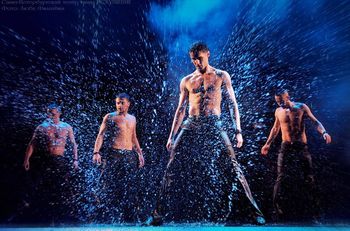 19.00Санкт-Петербургский театр танца «Искушение»Шоу под дождем «Дышу тобой» (16+)Санкт-Петербургский театр танца «Искушение» уже дважды за прошедший год побывал в Тольятти со своими уникальными постановками под дождем. Триумфальное шествие коллектива покорило уже более 80 городов России и зарубежья, и везде неизменно - восторг и обожание зрителей!Билеты  400-1800 руб.2 апрелячетвергБольшой зал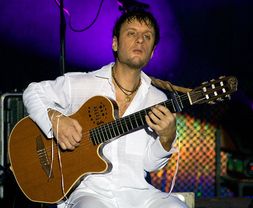 19.00ДиДюЛя с программой «Акустика»  (12+)ДиДюЛя – гитарист-виртуоз, композитор и лидер группы "ДиДюЛя", одного из самых известных инструментальных коллективов России, который играет музыку в широком стилевом диапазоне. Нас ожидает новая встреча с его необычным даром создавать звук, наполнять пространство энергией позитива и ласкать слух красивейшими мелодиями. Группа «ДиДюЛя» играет по-настоящему живую музыку -  атмосфера в зале то раскаляется от бешеной энергетики, идущей со сцены, то погружает слушателя в спокойствие и умиротворение под обволакивающие звуки гитарных баллад.Билеты 800-1700 руб.4 апрелясубботаБольшой зал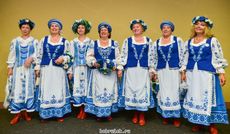 15.00Праздничное мероприятие, посвященное Дню единения народов Беларуси и России и 10-летнему юбилею ансамбля белорусской песни «Купалiнка» (0+)Местная Белорусская Национально-Культурная Автономия «Нёман»  г.о.Тольятти  ежегодно проводит  мероприятие, посвященное Дню Единения народов Республики Беларусь и России. В этом году празднует свой юбилей и ансамбль белорусской песни «Купалiнка».  Родилась «Купалiнка» в мае 2005 года, а первый концерт дала в июле этого же года. Белорусские песни мелодичные, лирические и веселые. В каждой песне заложен характер, жизнь и настроение белорусского народа. Песню надо любить, ею нужно жить!Вход по пригласительным.10 апреляпятницаБольшой зал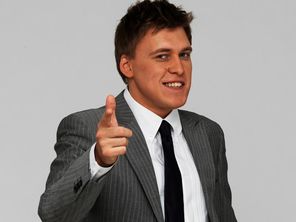 19.00Концерт Александра Незлобина (18+)Александр Незлобин в представлении не нуждается. В известной всем российским зрителям передаче Comedy Club он выступает в жанре stand-up comedy как один, так и с Элвисом (Игорем Меерсоном) - их дуэт называется «Бабочки». На сцене Незлобин говорит о том, о чем думает - о еде и о женщинах. Однако юмор Незлобина, в отличие от юмора других резидентов Comedy Club, добрый и удивительно искренний. Все его выступления - это поток живых мыслей с импровизацией и невероятной энергетикой.Билеты от 800 руб.11 апреля, субботаБольшой зал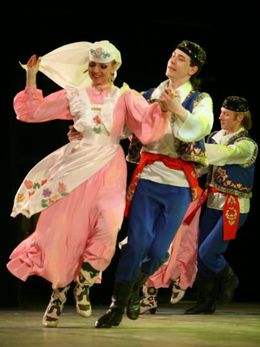 14.00VI Открытый городской фестивальтатарского самодеятельного творчества «Язлар моны-2015»Национально-культурная автономия татар г.о.Тольятти проводит фестиваль, отражающий уникальность и самобытность культурного и исторического наследия татар, проживающих в Поволжье, стремление сохранить исконно национальные традиции. В фестивале участвуют детские и взрослые творческие коллективы Самарской области и других регионов. В рамках фестиваля проходят конкурсы «Инструментальное исполнительство», «Вокал», «Фольклорно-народный танец».11 апрелясубботаКамерный зал (ауд.605)17.00Литературный концерт «Духовное сияние слова» (12+)Древнерусская литература, произведения В.Никифорова-Волгина, И.Шмелева, В.Шукшина, молитвы русских поэтов в исполнении артистов театра.12 апрелявоскресеньеБольшой зал 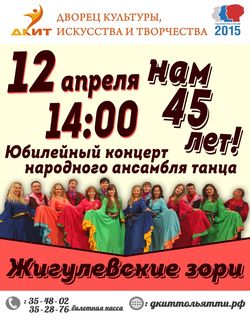 14.0045 лет Народному ансамбля танца «Жигулевские зори»Юбилейный концерт (0+)Ансамбль танца «Жигулевские зори» создан в 1970 году.  С 1973 года коллектив носит звание «Народный».  Подготовительной школой-студией «Спутник» руководит Наталья Гладкова. Сегодня в репертуаре ансамбля танцевальные номера, объединенные  одной темой — танцы народов мира. И каждый номер — маленькая жизнь, где есть все — интрига, страсть, нежность и большая любовь к народному танцу. Юрий Максимович Гладков остается верен классическому танцевальному искусству и в своём творчестве ориентируется на пример Государственного академического ансамбля народного танца имени Игоря Моисеева.Много лет ансамбль «Жигулевские зори» радует своих поклонников блестящими выступлениями.  Более 1500 концертов, ряд гастрольных поездок в страны ближнего и дальнего зарубежья: Америка, Болгария, Германия, КОМИ АССР, Башкирия, Белоруссия, Украина и т.д. Творческий коллектив, хорошо известный не одному поколению тольяттинцев, остается востребованным и сегодня, продолжая собирать на своих концертах аншлаги. Вход по пригласительным.15 апреля16 апреляМалый зал16.0018.00Городской отборочный этап XI Поволжского народного фестиваля русского песенного творчества «Расцвела под окошком белоснежная вишня», посвященного 70-летию Великой Победы – 9 мая 1945г. и 54-й годовщине полета Ю.А.Гагарина в Космос (0+)Цели Фестиваля: сохранение историко-художественной памяти народа о Победе в Великой Отечественной войне 1941-1945 годов и 54-й годовщине  полета Ю.А. Гагарина в Космос; культивирование и развитие национальных духовно-нравственных ценностей  посредством русского песенного творчества. В Фестивале принимают участие самодеятельные хоровые коллективы, ансамбли, солисты.17 апреляпятницаБольшой залВремя уточняетсяДетский спектакль «Фантастическая Русь»18 апрелясубботаКамерный зал (605 ауд.)Вход свободный17.00Литературный концерт (12+)Презентация книги Е.Койновой «Русь в моем сердце поёт».А.Ширяевец, С.Есенин.20 апреляпонедельникБольшой зал18.00Концерт детской школы искусств Камертон (0+)22 апрелясредаБольшой зал17.00Концерт детской школы искусств «Гармония» (0+)24 апреляПятницаБольшой зал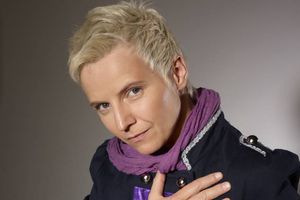 19.00Концерт группы Сурганова и Оркестр. «Игра в классики» (12+)Концерт-спектакль, в котором красота традиционной классической музыки сочетается с присущей Сургановой иронией и любовью к шуткам, высокая поэтическая и музыкальная культура с акцентом на слово и на смысл – с озорными выходками на сцене, а диапазон программы простирается от грустных и сердечных баллад до шумных и веселых танцев. Конечно, новая программа не сможет обойтись без живых стихов в авторском прочтении самого лиричного и артистичного исполнителя российской сцены. Билеты 400-1600 руб.25 апрелясубботаКамерный зал (605 ауд.)Вход свободный17.00Литературный концерт «И мужество, как знамя, пронесли…» (12+)Литературно-музыкальная композиция к 70-летию Победы. 26 апрелявоскресеньеБольшой зал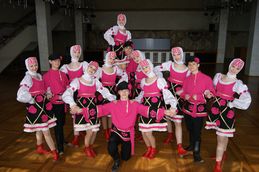 13.00Концерт Народного ансамбля танца «Ритм планеты» (0+)В составе ансамбля, руководит которым Ольга Антонова, и опытные танцоры, и совсем юные – от 4 до 19 лет. В феврале 2012 года ансамблю присвоено звание «Народный», как признание творческого единения, целеустремленности, большого труда и таланта педагогов и участников ансамбля. В 2015 году «Ритм планеты» с блеском подтвердил это звание.27 апреляпонедельникБольшой зал17.00Концерт Лицея искусств (0+)28 апрелявторникБольшой зал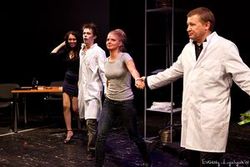 19.00Спектакль «Жестокий урок» (16+)Шокирующая психологическая драма, основанная на реальных событиях.В ролях:
Олег ФОМИН
Владимир ФЕКЛЕНКО
Ольга АРНТГОЛЬЦ
Линда НИГМАТУЛИНАБилеты 500-1800 руб.29 апрелявторникМалый  зал14.00Концерт «Не стареют душой ветераны» (0+)Концерт для ветеранов войны и труда, посвященный 70-летию Победы. 29 апрелясредаБольшой зал18.00Концерт школы М.Плисецкой (0+)30 апрелячетвергБольшой зал 18.00Студенческая весна (16+)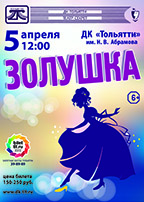 ЗОЛУШКАПо мотивам сказки Ш.ПерроТы знаешь, что если верить в сказку, то добрая фея подарит Золушке хрустальные туфельки, превратит тыкву в карету, и девушка обязательно встретит на балу прекрасного Принца?5 апрелявоскресенье12.00Цена билета 150-250 руб.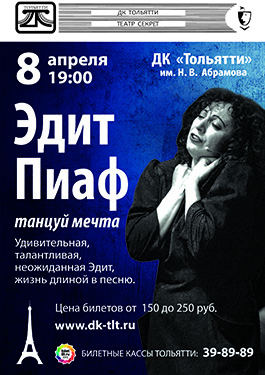 ЭДИТ ПИАФУдивительная, талантливая, неожиданная Эдит Пиаф. Жизнь длинною в песню!Спектакль «Эдит Пиаф» (по мемуарам Эдит Пиаф, Симоны Берто и по мотивам пьесы Виктора Легентова) — это не просто спектакль, это визитная карточка театра «Секрет».8 апрелясреда19.00Цена билета 150-250 руб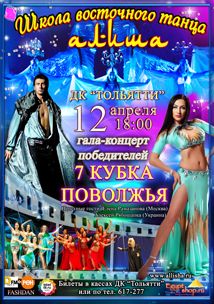 7 кубок Поволжья по восточным танцам12 апреля 18:00Цена билета от 300 - 500 руб. (6+)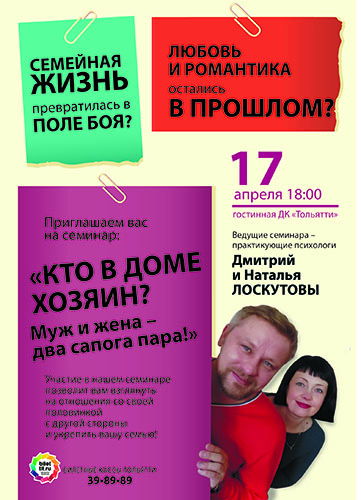 Кто в доме хозяин?семинар по семейной психологии «Кто в доме хозяин? или Муж и жена — два сапога пара!»Участие в семинаре может вам взглянуть по-новому на отношения со своей половинкой, увидеть знакомые ситуации с другой стороны и укрепить вашу семью!Ведущие семинара — практикующие психологи Дмитрий и Наталья Лоскутовы17 апреляпятница18.00Цена билета 500 руб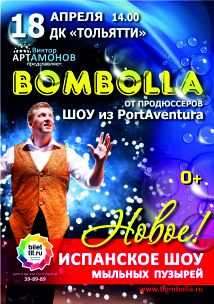 Испанское шоу BOMBOLLAНовый Проект от продюсеров шоу мыльных пузырей из ПортАвентура «BOMBOLA» сделано для семейного просмотра, а дети до 4-х лет проходят бесплатно (в сопровождении взрослого).18 апреля суббота14:00Цена билета от 300 - 700 руб. (0+)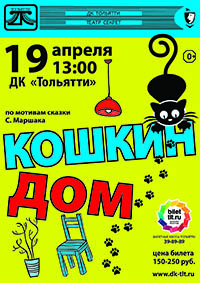 КОШКИН ДОМПо мотивам сказки Самуила МаршакаТили-бом! Тили-бом! Загорелся кошкин дом!Яркая захватывающая история о том, как кошка потеряла свой богатый дом, но нашла верных друзей.19 апрелявоскресенье13.00Цена билета 150-250 руб.МероприятиеСроки, место проведенияМолодежная ежегодная акция в рамках «Недели добра»2 апреля, 17-30ТЦ «Вертикаль»Молодежная ежегодная акция в рамках«Недели добра»2 апреля, 18-30Сквер ДЦФестиваль талантов «Вот  и слава пришла» (отборочный тур)10 апреля, 17-00дискозал Бал «Котильон».19 апреля, 16-00Фойе 2-го этажа дискозалЭкологическая акция«Лесные эльфы»24 апреля, 12-00Сквер ДЦФестиваль талантов «Вот  и слава пришла»25 апреля, 15-00Зрит залКонцерт «Восточные танцы»26 апреля, 16-00Зрит зал«Шелковый путь» - персональная выставка художников Валерия Блохина(г. Тольятти)16 апреля в 16.00С 16 апреля по24 маямузейПерсональная выставка Дарьи Плужновой (г. Москва)С 3 апреля по3 маямузей«После войны» - выставка живописи и графики из фондов ТХМ, посвященная 70-летию победы в Великой Отечественной войне 1941-1945 годов.28 апреля в 14.00С 27 апреля по 31 маяМБУК ТБК «Библиотека искусств»,ул. Жилина, 44, режим работы: ПН-ЧТ – 11.00-19.00, ВС – 12.00-18.00, ПТ, СБ – выходной. Последний день месяца – санитарный.Персональная выставка Константина Фурасьева (видео-арт, картины, музыкальный проект HEIMA)С 4 по 11 апреляОтдел современного искусства ТХМ, ул. Свердлова, 3, режим работы: ВТ.-СБ. - 12.00 - 18.00, ВС., ПН. – выходной, т. 30-20-95Дата, время Наименование мероприятия, форма проведенияСодержание мероприятияМесто проведения, ответственный, контактный телефон16.03"ПОЧТОВЫЙ ЯЩИК": напиши письмо любимому писателюКонкурсконкурс среди читателей - Итоги подводим в первое воскресенье апреляФ4 б-р Курчатова, д.3; Тел.: 32-44-3001.0419.00МЕЖДУНАРОДНЫЕ ДНИ ФРАНКОФОНИИ: "Африканские сказки на французском языке"ЧтенияМоноспектакль Габриэля Кинза.(франкоговорящий актер, писатель,режисер)ИНО Центральный офис, ул. Юбилейная, д.8 (МАУ ДКИТ); Тел.: 35-69-0301.04Увлекательное чтениеЧтенияТворческие занятия под эгидой семейно-позновательного библиотечного центра "Зебра"Ф11 ул. Революционная, д. 7 (комплексное общежитие №2); Тел.: 37-24-5202.04.2015ЦИКЛ: "Литературный глобус" Э. Золя (1840 .г.) Выставка книжная, просмотрк 175 - летию со дня рожденияИНО Центральный офис, ул. Юбилейная, д.8 (МАУ ДКИТ); Тел.: 35-69-0302.04В рамках Большого чтения «Громкие чтения» по книге Сент-Экзюпери «Маленький принц»по отдельному плану02.048.30"Встреча с Маленьким Принцем" Большое Чтение в ТольяттиУрокГород читает философскую сказку А.Сент-Экзюпери "Маленький принц" - библиотекарь подготовил сообщение для старшеклассников об авторе, о проведении Года Литературы в ТольяттиФ4 б-р Курчатова, д.3; Тел.: 32-44-3002.048.30"Встреча с Маленьким Принцем" Большое Чтение в ТольяттиУрок: город читает философскую сказку А.Сент-Экзюпери "Маленький принц" - библиотекарь подготовил сообщение для старшеклассников об авторе, о проведении Года Литературы в ТольяттиФ4 б-р Курчатова, д.3; Тел.: 32-44-3002.049.30"Встреча с Маленьким Принцем" Большое Чтение в ТольяттиУрок: город читает философскую сказку А.Сент-Экзюпери "Маленький принц" - библиотекарь подготовил сообщение для 4-го класса об авторе и произведенииФ4 б-р Курчатова, д.3; Тел.: 32-44-3002.0415.00"Личность и Творчество" : выставка картин Марины ВоиновойВыставка художественная: открываем выставку картин Марины Воиновой, музыканта, самодеятельного поэта и начинающего художника (Тольятти)Ф4 б-р Курчатова, д.3; Тел.: 32-44-3002.0412.30"Маленький Принц и Большое Чтение"Мастер-класс: год Литературы в Тольятти приходит с философской сказкой француза А.Сент-Экзюпери. На примере этого произведения сотрудник ЗЭР д/детей расскажет о буктрейлерах - что это, как делать и какие ролики могут получиться!Ф4 б-р Курчатова, д.3; Тел.: 32-44-3002.04Маленький принцЧтенияБольшое чтение. + день чтения вслух. Громкое чтение с игровыми элементамиФ9 ул. Революционная, д. 3/56 (комплексное общежитие №1); Тел.: 37-13-3203.04"Смысл жизни - в ее процессе": 95 лет со дня рождения Юрия Марковича Нагибина (1920-1994)Выставка книжная, просмотрЛитературная витрина: "Открываем заново"
Сейчас, о его творчестве знают меньше. Но 100 лет со Дня рождения, хороший повод вспомнить и открыть заново! Лучшие произведения  Юрия Нагибина на нашей выставке, в том автобиографическая работа «Дневник», помогающая читателям лучше узнать самого автора, а также рассказывающая о том времени и обстановке, в котором он жил и работал, и об окружавших его людях.ХЛ Центральный офис, ул. Юбилейная, д.8 (МАУ ДКИТ); Тел.: 35-93-5905.04Sunday clubКлуб,заседаниеИНО Центральный офис, ул. Юбилейная, д.8 (МАУ ДКИТ); Тел.: 35-69-0305.0414.00Творческий вечер Сергея Щелокова, члена СРПСергей Щелоков, член ТО СРП, автор книги стихов "Разговоры", изданной в г. Москве. Необычный современный поэт, представитель нового направления в российской поэзии.ЛГ Центральный офис, ул. Юбилейная, д.8 (МАУ ДКИТ); Тел.: 35-95-7506.04"Наш любимый Ганс Христиан"Выставка книжная, просмотрКнижная выставка, приуроченная к 210-летию со дня рождения Г.-Х. АндерсенаФ11 ул. Революционная, д. 7 (комплексное общежитие №2); Тел.: 37-24-5207.04"Баюн Жигулей и Волги"Беседа,лекцияК Году литературы
к юбилею А.ШиряевцаФ9 ул. Революционная, д. 3/56 (комплексное общежитие №1); Тел.: 37-13-3208.0418.30Французский клуб общенияКлуб,заседаниеДискуссия на тему воспитания: "Когда я был маленьким"
ИНО Центральный офис, ул. Юбилейная, д.8 (МАУ ДКИТ); Тел.: 35-69-0310.04"Книги - юбиляры 2015 года"Выставка книжная, просмотрК году литературы.Ф10 ул. Революционная, д 11/33 (комплексное общежитие №3); Тел.: 37-15-9611.04Я первый смерил жизнь обратным счетомЧас общенияТема космоса в творчестве В.С.Высоцкого. Встречи с космонавтами ( Г.Титовым, Ю.Гагариным), писателями(С.Лемом, братьями Стругацкими) и конечно стихи и песни, которые звучали на орбите. Ф9 ул. Революционная, д. 3/56 (комплексное общежитие №1); Тел.: 37-13-3213.04"Читаем книги о войне"Выставка книжная, просмотрФ11 ул. Революционная, д. 7 (комплексное общежитие №2); Тел.: 37-24-5214.0415.00МЕЖДУНАРОДНЫЕ ДНИ ФРАНКОФОНИИ: Круглый столВ рамках XII фестиваля "Международные дни Франкофонии в Тольятти"

Круглый стол по высшему образованию и лингвистическим программам во ФранцииИНО Центральный офис, ул. Юбилейная, д.8 (МАУ ДКИТ); Тел.: 35-69-0315.04"Ты всегда в ответе за всех, кого приручил"Комплексное мероприятие,акцияПрограмма "Большое чтение в Тольяятти". Книга С.Экзюпери "Маленький принц"
Международный день чтенияФ10 ул. Революционная, д 11/33 (комплексное общежитие №3); Тел.: 37-15-9615.04"День Земли"Выставка книжная, просмотр: выставка книг, журналов, фотографий и открыток о нашей прекрасной планете - рекорды и удивительные фактыФ4 б-р Курчатова, д.3; Тел.: 32-44-3016.04"Долгий путь к Победе. Битва за Москву"Выставка книжная, просмотрЦикл книжных выставок по памятным и ключевым событиям Великой Отечественной войне
(Битва за Москву 30 сентября 1941 - 20 апреля .)ОЛ Центральный офис, ул. Юбилейная, д.8 (МАУ ДКИТ); Тел.: 35-95-8319.04SUNDAY CLUBКлуб,заседаниеИНО Центральный офис, ул. Юбилейная, 8 (МАУ ДКИТ); Тел.: 35-69-0319.04БЕЛЬКАНТОВечер,встреча,бенефисТворческие занятия под эгидой семейно-позновательного библиотечного центра "Зебра"Ф11 ул. Революционная, д. 7 (комплексное общежитие №2); Тел.: 37-24-5220.04.2015"Хождения за…"Выставка книжная, просмотрКнижная выставка по истории географических исследованийОЛ Центральный офис, ул. Юбилейная, д.8 (МАУ ДКИТ); Тел.: 35-95-8322.0418.30Французский клуб общенияКлуб,заседаниеВечер игр.
ИНО Центральный офис, ул. Юбилейная, д.8 (МАУ ДКИТ); Тел.: 35-69-0323.04Их имена носят улицы нашего городаЧас общенияВиртуальное путешествие по городу.
К 70-летию ПобедыФ9 ул. Революционная, д. 3/56 (комплексное общежитие №1); Тел.: 37-13-3224.04"Виктор Поляков: человек легенда"Час общения к 100-летию со дня рожденя В.Н. ПоляковаФ10 ул. Революционная, д 11/33 (комплексное общежитие №3); Тел.: 37-15-9624.0417.00"БиблиоСУМЕРКИ"Году Литературы посвящаем..
наша детско-юношеская заявляет впервые в 2015 в рамках общероссийской акции "БиблиоНочь" детские БиблиоСумерки Ф4 б-р Курчатова, д.3; Тел.: 32-44-3026.0414.00Презентация литературного альманаха "Графит", новые выпуски.Сергей Сумин - тольяттинский поэт, редактор-составитель альманаха "Графит" представит своих авторов и новые выпуски литературного альманаха. В рамках встречи - анонсы выступлений участников 3-го фестиваля поэзии Поволжья.ЛГ Центральный офис, ул. Юбилейная, д.8 (МАУ ДКИТ); Тел.: 35-95-7529.04"Путешествие в мир сказок"Час общенияК 210-летию со дня рождения Ханса Кристиана АндерсенаФ11 ул. Революционная, д. 7 (комплексное общежитие №2); Тел.: 37-24-5220.04"Впусти в сердце книгу."Выставка книжная, просмотрФ1 б-р Буденного, д.3; Тел.: 35-11-1902.04"К юбилею великого сказочника мира Г.Х.Андерсона".Час общенияФ1 б-р Буденного, д.3; Тел.: 35-11-1920.04"Книжкины именины."Час общенияФ1 б-р Буденного, д.3; Тел.: 35-11-1910.04"Космическая эпопея"Выставка книжная, просмотр+ К Году литературы:
А.Азимов,Г.Гаррисон,Р.БрэдбериФ9 ул. Революционная, д. 3/56 (комплексное общежитие №1); Тел.: 37-13-32Дата, времяМесто проведенияГрафик работы учреждения, телефон, ответственныйФорма проведения, наименование мероприятия, возрастная категорияСодержание2015 год – Год литературы2015 год – Год литературы2015 год – Год литературы2015 год – Год литературы1 апреля15.30Отдел обслуживания ЦДБул. Горького, д. 42понедельник-пятница:11.00-18.00воскресенье: 10.00-17.00Тел.: 28-88-42Краснова Е.А.выездное мероприятие: Детский сад № 27 б-р 50 лет Октября, д. 21Конкурсно-игровая программа«Веселья час»(дети 3-4 лет)Громкое чтение стихотворения«Вот какой рассеянный» С. Маршака, игры, задания, викторина1 апреля 9.00-16.30Детская библиотека №1пр-д Майский, д. 7понедельник-пятница:9.00-16.30Тел.: 77-73-95Андросова Н.А.День пробуждения Домового(дети 7-10 лет)Тематический просмотр «Русские легенды и предания», мультсеанс «В гостях у домовёнка»1 апреля12.00 – 14.00Детская библиотека №18ул. Революционная, д. 78понедельник-пятница:11.00-18.00воскресенье: 10.00-17.00Тел.: 35-75-55Кривощекова Н.А.Развлекательная программа «Домовой, домовой, приходи играть со мной!»(дети 6-10 лет)Настольный театр, чтение вслух книги Т. Александровой «Домовёнок Кузька»1 апреля13.00Детская библиотека №17ул. Автостроителей, д. 56апонедельник-пятница:11.00-18.00воскресенье: 10.00-17.00Тел.: 30-67-21Сизова Е.А.Фольклорный час «Дедушка-соседушка»(дети 7-9 лет)Беседа, обзор, громкое чтение6 апреля14.00Детская библиотека №21ул. Юбилейная, д. 25понедельник-пятница:11.00-18.00воскресенье: 10.00-17.00Тел.: 66-60-72Шайдуллова И.Р.Инсценированное чтение сказки Т. Александровой «Домовёнок Кузька» (дети 7-12 лет)Инсценированное чтение6 апреля13.30Детская библиотека №17ул. Автостроителей, д. 56апонедельник-пятница:11.00-18.00воскресенье: 10.00-17.00Тел.: 30-67-21Сизова Е.А.Чтение-диалог«Солнце с белыми лучами»(дети 8-10 лет)Громкое чтение рассказа Ю. Яковлева, беседа, викторина9 апреля12.30Детская библиотека №3 – досуговый центрим. А. Линдгренб-р 50-летия Октября, д. 55понедельник-пятница:11.00-18.00воскресенье: 10.00-17.00Тел.: 22-06-89Михайленко С.Н.Час духовности«Дорого яичко ко Христову дню»(дети 10-11 лет)Слайд-шоу, громкое чтение, беседа, творческая мастерская «Такие разные и все прекрасные»10 апреля9.00-16.00Детская библиотека №22б-р Курчатова, д. 2понедельник-пятница:9.00-16.30Тел.: 77-73-95Якушина Н.С.Библиотечный урок«Что такое СБА?»(дети 9-10 лет)Знакомство со справочно-библиографическим аппаратом библиотеки12 апреля 13.00Отдел обслуживания ЦДБул. Горького, д. 42понедельник-пятница:11.00-18.00воскресенье: 10.00-17.00Тел.: 28-88-42Краснова Е.А.Литературно-игровой час «Весёлый добрый друг детства»(дети 5-9 лет)Громкое чтение произведений А. Барто, игра - инсценировка24 апреля10.00Детская библиотека №3 – досуговый центрим. А. Линдгренб-р 50-летия Октября, д. 55понедельник-пятница:11.00-18.00воскресенье: 10.00-17.00Тел.: 22-06-89Михайленко С.Н.Экскурсия-представление«В книжном царстве, мудром государстве»(дети 5-7 лет)Экскурсия по библиотеке, театрализованное представление27 апреля13.30Детская библиотека №17ул. Автостроителей, д. 56апонедельник-пятница:11.00-18.00воскресенье: 10.00-17.00Тел.: 30-67-21Сизова Е.А.Литературная игра «Необитаемый остров»(дети 9-11 лет)К 355-летиюД. Дефо.Интерактивное чтение, игра2 апреля - 210 лет со дня рождения Х.К. Андерсена2 апреля - 210 лет со дня рождения Х.К. Андерсена2 апреля - 210 лет со дня рождения Х.К. Андерсена2 апреля - 210 лет со дня рождения Х.К. Андерсена1 апреля11.00-16.00Детская библиотека №8 им. Бианки В.В.ул. Чайкиной, д. 71апонедельник-пятница:11.00-18.00воскресенье: 10.00-17.00Тел.: 24-35-43Савинова Л.В.Акция«Птица счастья» (дети и подростки8-14 лет)Тематический день информации в сочетании с практическими акциями, мастер-классами, видео просмотром1-10 апреля11.00-18.00Отдел обслуживания ЦДБул. Горького, д. 42понедельник-пятница:11.00-18.00воскресенье: 10.00-17.00Тел.: 28-88-42Краснова Е.А.Книжная выставка «Страна Чудес Андерсена»(дети и подростки 6-14 лет)Выставка, рекомендательные беседы1 апреля10.30Отдел обслуживания ЦДБул. Горького, д. 42понедельник-пятница:11.00-18.00воскресенье: 10.00-17.00Тел.: 28-88-42Краснова Е.А.Литературный турнир «Приветствиевеликому Волшебнику из Датского королевства»(дети 10-11 лет)Знакомство с биографией Х.К. Андерсена, конкурсы, викторина 2 апреля10.30Детская библиотека №23ул. Юбилейная, д.81понедельник-пятница:9.00-16.30Тел.: 77-73-95Тралкова Л.М.Литературная викторина «В волшебном мире»(дети 8-10 лет)Путешествие по произведениям                                     Х.К. Андерсена2 апреля11.00Детская библиотека №4 имени Х.К. Андерсенаул. Жилина, д. 44понедельник-пятница:11.00-18.00воскресенье: 10.00-17.00Тел.: 48-02-18Макаренко Н.А.Праздничное открытиеандерсеновских сезонов«Виват, король сказки!»(дети 8-12 лет)Театральные зарисовки,видеомост «Нас познакомил Х.К. Андерсен» (ГБУК Москва),открытый микрофон «Persona grada» читает Андерсена,мастер-класс,игровая программа2 апреля11.00Детская библиотека №11ул. 40 лет Победы, д. 126понедельник-пятница:11.00-18.00суббота: 10.00-17.00Тел.: 30-16-86Березницкая В.П.Выставка-презентация«В мире сказок Х.К. Андерсена»(дети и подростки 7-14 лет)презентация сказок Андерсена, викторина2 апреля12.00Детская библиотека №7б-р Луначарского, д. 2понедельник-четверг:11.00-18.00воскресенье: 10.00-17.00Тел.: 33-21-00Романова В.Л.выездное мероприятие:МБУ СОШ № 71б-р Луначарского, д. 11Литературный час «Волшебник из Копенгагена»(дети 9-10 лет)Книжная выставка,викторина, громкое чтение2 апреля13.00Детская библиотека №12б-р Туполева, д. 5понедельник-четверг:11.00-18.00воскресенье: 10.00-17.00Тел.: 32-58-67Капшукова И.Н.КВН «В гостях у короля-сказочника»(дети 9-10 лет)Командные соревнования знатоков творчества Х.К. Андерсена3 апреля11.00Детская библиотека №4 имени Х.К. Андерсенаул. Жилина, д. 44понедельник-пятница:11.00-18.00воскресенье: 10.00-17.00Тел.: 48-02-18Макаренко Н.А.Перекрёсток судеб«Великие представители мировой литературы.А.С. Пушкин и Х.К. Андерсен»(дети 10-12 лет)Интерактивная беседа,творческое задание, просмотр мультфильма3 апреля13.00Детская библиотека №21ул. Юбилейная, д. 25понедельник-пятница:11.00-18.00воскресенье: 10.00-17.00Тел.: 66-60-72Шайдуллова И.Р.Громкое чтение сказкиХ.К. Андерсена «Дюймовочка»(дети 7-10 лет)Инсценированное чтение3 апреля13.30Детская библиотека №3 – досуговый центрим. А. Линдгренб-р 50-летия Октября, д. 55понедельник-пятница:11.00-18.00воскресенье: 10.00-17.00Тел.: 22-06-89Михайленко С.Н.Устный журнал «Великий сказочник Датского королевства»(дети 11-12 лет)Слайд-шоу, познавательная беседа, комментированные чтения7 апреля12.00Детская библиотека №4 имени Х.К. Андерсенаул. Жилина, д. 44понедельник-пятница:11.00-18.00воскресенье: 10.00-17.00Тел.: 48-02-18Макаренко Н.А.Час открытий и раздумий «Неповторимость творческих исканий: ищите меня в том, что я пишу»(дети 9-12 лет)Виртуальное путешествие «Портретный вернисаж.Х.К. Андерсен», громкие чтения, творческое задание7 апреля12.00Детская библиотека №13ул. Железнодорожная, д.47понедельник-пятница:11.00-18.00суббота: 10.00-17.00Тел.: 45-09-80Соломатина Л.В.Литературный портрет«Сказочник датского королевства»(дети 10-11 лет)Книжная выставка, беседа о жизни писателя, викторина, громкое чтение 9 апреля11.30Детская библиотека №4 имени Х.К. Андерсенаул. Жилина, д. 44понедельник-пятница:11.00-18.00воскресенье: 10.00-17.00Тел.: 48-02-18Макаренко Н.А.Час сопереживания «Х.К. Андерсен ″Русалочка″ – грустная песнь о любви»(дети 10-12 лет)Беседа-открытие,громкие чтения, живописная минутка«″Русалочка″ в рисунках А. Ломаева», викторина, просмотр мультфильма13 апреля14.00 Детская библиотека №2ул. Мира, д. 100, кв. 110понедельник-пятница:11.00-18.00суббота: 10.00-17.00Тел.: 26-34-04Бобрикова С.Г.выездное мероприятиеДетский сад «Куколка»ул. Победы, д. 76Громкое чтение «Сказки Х.К. Андерсена»(дети 5-6 лет)Громкое чтение, творческое задание «Любимый герой сказки»14 апреля12.00Детская библиотека №4 имени Х.К. Андерсенаул. Жилина, д. 44понедельник-пятница:11.00-18.00воскресенье: 10.00-17.00Тел.: 48-02-18Макаренко Н.А.Литературный клинч «Я не такой и что же…»(дети 10-12 лет)Беседа – провокация «″Гадкий утёнок″ -  чудо, вселяющее надежду и веру или…», дискуссионная трибуна, просмотр мультфильма, творческое задание21 апреля11.30Детская библиотека №4 имени Х.К. Андерсенаул. Жилина, д. 44понедельник-пятница:11.00-18.00воскресенье: 10.00-17.00Тел.: 48-02-18Макаренко Н.А.Виртуальное путешествие «Андерсен – тур: по странам и континентам с писателями - лауреатами премии имени Х.К. Андерсена(дети 10-12 лет)Интерактивная беседа,громкие чтения, театрализованные минутки, просмотр мультфильма «Большое чтение в Тольятти»2 апреля - Громкое чтение сказки А. де Сент-Экзюпери «Маленький принц» «Большое чтение в Тольятти»2 апреля - Громкое чтение сказки А. де Сент-Экзюпери «Маленький принц» «Большое чтение в Тольятти»2 апреля - Громкое чтение сказки А. де Сент-Экзюпери «Маленький принц» «Большое чтение в Тольятти»2 апреля - Громкое чтение сказки А. де Сент-Экзюпери «Маленький принц»2 апреля10.00Отдел редких книгул. 40 лет Победы, д. 70понедельник-пятница:11.00-18.00воскресенье 10.00-16.00Тел.: 30-94-94Гордеева Н.И.выездное мероприятие:Государственное бюджетное учреждение здравоохранения Самарской области «Тольяттинский лечебно-реабилитационный центр ″Ариадна″»ул. М. Жукова, д. 3Громкое чтениеА. де Сент-Экзюпери «Маленький принц»(дети 3-7 лет)Громкое чтение, беседа, книжная выставка2 апреля11.15Детская библиотека №13ул. Железнодорожная, 47понедельник-пятница:11.00-18.00суббота: 10.00-17.00Тел.: 45-09-80Соломатина Л.В.выездное мероприятие:МБУ СОШ № 75 ул. Гидротехническая, д. 31Громкое чтениеА. де Сент-Экзюпери «Маленький принц» (дети 8-9 лет)Громкое чтение, беседа, книжная выставка2 апреля11.20Детская библиотека №20пр-т Степана Разина, д. 78понедельник-пятница:9.00-16.30Тел.: 77-73-95Быстрицкая И.А.Громкое чтениеА. де Сент-Экзюпери «Маленький принц» (дети 8-9 лет)Громкое чтение, беседа, книжная выставка2 апреля11.30Детская библиотека №3 – досуговый центрим. А. Линдгренб-р 50-летия Октября, д. 55понедельник-пятница:11.00-18.00воскресенье: 10.00-17.00Тел.: 22-06-89Михайленко С.Н.выездное мероприятие:МБУ школа № 91, блок Б ул. Ленина, д. 58Громкое чтениеА. де Сент-Экзюпери «Маленький принц» (дети 10-11 лет)Громкое чтение, беседа, книжная выставка2 апреля12.00Детская библиотека №2ул. Мира, д. 100, кв. 110понедельник-пятница:11.00-18.00суббота: 10.00-17.00Тел.: 26-34-04Бобрикова С.Г.выездное мероприятие:МБУ школа № 24ул. Ленина, д. 108Громкое чтениеА. де Сент-Экзюпери «Маленький принц» (дети 9-10 лет)Громкое чтение, беседа, книжная выставка, викторина2 апреля 12.00Детская библиотека №7б-р Луначарского, д. 2понедельник-четверг:11.00-18.00воскресенье: 10.00-17.00Тел.: 33-21-00Романова В.Л.выездное мероприятие:МБУ СОШ № 62ул. Ворошилова, д. 37Громкое чтениеА. де Сент-Экзюпери «Маленький принц»(дети 11-12 лет)Громкое чтение, беседа, книжная выставка2 апреля12.30Детская библиотека №22б-р Курчатова, д. 2понедельник-пятница:9.00-16.00Тел.: 89277774184Якушина Н.С.Громкое чтениеА. де Сент-Экзюпери «Маленький принц»(дети 11-12 лет)Громкое чтение, беседа, книжная выставка2 апреля13.00Детская библиотека №14ул. Ленинградская, д. 27вторник-пятница: 10.30-18.00суббота: 9.30-17.00Тел.: 48-09-56Кучина В.В.Громкое чтениеА. де Сент-Экзюпери «Маленький принц» (дети 10-11 лет)Громкое чтение, беседа, книжная выставка2 апреля13.00Отдел редких книгул. 40 лет Победы, д. 70понедельник-пятница:11.00-18.00воскресенье 10.00-16.00Тел.: 30-94-94Гордеева Н.И.выездное мероприятие:МБУ СОШ № 70ул. 40 лет Победы, д. 74Громкое чтениеА. де Сент-Экзюпери «Маленький принц»(дети 10-12 лет)Громкое чтение, беседа, книжная выставка2 апреля 13.30Отдел обслуживания ЦДБул. Горького, д. 42понедельник-пятница:11.00-18.00воскресенье: 10.00-17.00Тел.: 28-88-42Краснова Е.А.выездное мероприятие:МБУ СОШ №13Молодежный бульвар,д. 28Громкое чтениеА. де Сент-Экзюпери «Маленький принц» (дети и подростки 11-13 лет)Громкое чтение, беседа, книжная выставка2 апреля14.00Детская библиотека №21ул. Юбилейная, д. 25понедельник-пятница:11.00-18.00воскресенье: 10.00-17.00Тел.: 66-60-72Шайдуллова И.Р.Громкое чтениеА. де Сент-Экзюпери «Маленький принц» (дети 7-12 лет)Громкое чтение, беседа, книжная выставка23 апреля – Всемирный день книги и защиты авторского праваГромкие чтения «Детский остров Серебряного века»23 апреля – Всемирный день книги и защиты авторского праваГромкие чтения «Детский остров Серебряного века»23 апреля – Всемирный день книги и защиты авторского праваГромкие чтения «Детский остров Серебряного века»23 апреля – Всемирный день книги и защиты авторского праваГромкие чтения «Детский остров Серебряного века»22 апреля18.00Консалтинг-центр эстетического воспитанияул. Ярославская, д. 27понедельник-пятница:11.00-18.00Тел.: 24-62-97Медведева О.В.Творческое чтение «Волшебная лампа» (подростки 14-15 лет)Выставка произведений писателей Серебряного века, творческие задания23 апреля10.30Детская библиотека №12б-р Туполева, д. 5понедельник-четверг:11.00-18.00воскресенье: 10.00-17.00Тел.: 32-58-67Капшукова И.Н.Литературный час «Буду делать хорошо, и не буду плохо»(дети 5-10 лет)Громкое чтение стихов В. Маяковского, ролевая игра, этикет-викторина23 апреля11.00Детская библиотека №9ул. Жукова, д. 32понедельник-четверг:11.00-18.00воскресенье: 10.00-17.00Тел.: 67-02-79Береснева О.В.Лицей для малышей «Сказки дедушки Корнея»(дети 5-8 лет)Беседа, громкое чтение сказок, загадки23 апреля11.00Детская библиотека №4 имени Х.К. Андерсенаул. Жилина, д. 44понедельник-пятница:11.00-18.00воскресенье: 10.00-17.00Тел.: 48-02-18Макаренко Н.А.Громкие чтения «Детский остров Серебряного века»(дети 5-6 лет)Громкие чтения стихотворенияС. Чёрного «Живая азбука», музыкальные минутки23 апреля    11.30Детская библиотека №23ул. Юбилейная, д. 81понедельник-пятница:9.00-16.30Тел.: 77-73-95Тралкова Л.М.Громкие чтения «Детский остров Серебряного века»(дети 7-12 лет)Громкое чтение, просмотр литературы23 апреля12.00Детская библиотека №7б-р Луначарского, д. 2понедельник-четверг:11.00-18.00воскресенье: 10.00-17.00Тел.: 33-21-00Романова В.Л.Громкие чтения «Детский остров Серебряного века»(дети 11-12 лет)Громкое чтение, просмотр литературы23 апреля12.00Детская библиотека №14ул. Ленинградская, д. 27вторник-пятница: 10.30-18.00суббота: 9.30-17.00Тел.: 48-09-56Кучина В.В.Громкие чтения «Чудодей Хармс» (дети 7-10 лет)Чтение вслух стихов поэта, беседа о жизни и творчестве23 апреля12.00Детская библиотека №2ул. Мира, д. 100, кв. 110понедельник-пятница:11.00-18.00суббота: 10.00-17.00Тел.: 26-34-04Бобрикова С.Г.выездное мероприятиеМБУ школа №24ул. Ленина, д. 108Громкие чтения «Детский остров Серебряного века»(дети 10-12 лет)Громкое чтение, просмотр литературы23 апреля12.00Детская библиотека №16ул. Автостроителей, д. 92понедельник-пятница:9.00-16.30Тел.: 77-73-95Лаптева Т.Ю.Громкие чтения «Детский остров серебряного века» (дети 10-12 лет)Чтение стихов Брюсова, Блока, Северянина, Гумилева23 апреля12.30Детская библиотека №22б-р Курчатова, д. 2понедельник-пятница:9.00-16.00Тел.: 77-73-95Якушина Н.С.Выставка-совет«Все работы хороши - выбирай на вкус» (подростки 14-16 лет)Книжная выставка, обзоры литературы, рекомендательные беседы23 апреля12.30Детская библиотека №22б-р Курчатова, д. 2понедельник-пятница:9.00-16.00Тел.: 77-73-95Якушина Н.С.Выставка-совет«Все работы хороши - выбирай на вкус» (подростки 14-16 лет)Книжная выставка, обзоры литературы, рекомендательные беседы23 апреля12.30Детская библиотека №22б-р Курчатова, д. 2понедельник-пятница:9.00-16.00Тел.: 77-73-95Якушина Н.С.Выставка-совет«Все работы хороши - выбирай на вкус» (подростки 14-16 лет)Книжная выставка, обзоры литературы, рекомендательные беседы23 апреля12.30Детская библиотека №22б-р Курчатова, д. 2понедельник-пятница:9.00-16.00Тел.: 77-73-95Якушина Н.С.Выставка-совет«Все работы хороши - выбирай на вкус» (подростки 14-16 лет)Книжная выставка, обзоры литературы, рекомендательные беседы23 апреля12.30Детская библиотека №22б-р Курчатова, д. 2понедельник-пятница:9.00-16.00Тел.: 77-73-95Якушина Н.С.Выставка-совет«Все работы хороши - выбирай на вкус» (подростки 14-16 лет)Книжная выставка, обзоры литературы, рекомендательные беседы24 апреля - Библионочь-201524 апреля - Библионочь-201524 апреля - Библионочь-201524 апреля - Библионочь-201524 апреля17.00-21.00Отдел обслуживания ЦДБим. А.С. Пушкинаул. Горького, д. 42понедельник-пятница:11.00-18.00воскресенье: 10.00-17.00Тел.: 28-88-42Краснова Е.А.Библиосумерки-2015 «Открой дневник – поймай время» (все категории пользователей)Интерактивная программа для детей и родителей24 апреля17.00-21.00Детская библиотека №6ул. Носова, д. 21понедельник-пятница:11.00-18.00воскресенье: 10.00-17.00Тел.: 45-15-84Круглова М.В.Библиосумерки-2015 «Открой дневник – поймай время» (все категории пользователей)Выступления творческих коллективов, мастер-классы, выставки-инсталляции, литературный квест 24 апреля17.00-21.00Детская библиотека №17ул. Автостроителей, д. 56апонедельник-пятница:11.00-18.00воскресенье: 10.00-16.00Тел.: 30-67-21Сизова Е.А.Библиосумерки-2015 «Открой дневник – поймай время» (все категории пользователей)Интерактивная программа для детей и родителейЛитературно-творческая программа «Растим патриота России» к 70-летию Победы в Великой Отечественной войнеЛитературно-творческая программа «Растим патриота России» к 70-летию Победы в Великой Отечественной войнеЛитературно-творческая программа «Растим патриота России» к 70-летию Победы в Великой Отечественной войнеЛитературно-творческая программа «Растим патриота России» к 70-летию Победы в Великой Отечественной войне1-30 апреля 9.00-16.30Детская библиотека №1пр-д Майский, д. 7понедельник-пятница:9.00-16.30Тел.: 77-73-95Андросова Н.А.Акция«Напиши стихи ветерану»(дети и подростки8-14 лет)Книжная выставка, обзор литературы, комментированные чтения6 апреля 14.00Детская библиотека №2ул. Мира, д. 100, кв. 110понедельник-пятница:11.00-18.00суббота: 10.00-17.00Тел.: 26-34-04Бобрикова С.Г.Медиа-час«Они рисовали войну»(дети и подростки10-14 лет)Ознакомление с батальным жанромв живописи14 апреля 11.00Детская библиотека №1пр-д Майский, д. 7понедельник-пятница:9.00-16.30Тел.: 77-73-95Андросова Н.А.Военно-патриотический час«Гаврош Брестской крепости»(дети 11-12 лет)Рассказ о юном защитнике Брестской крепости Петре Клыпе, чтение отрывков из книги С. Смирнова «Брестская крепость»16 апреля15.00Детская библиотека №6ул. Носова, д. 21понедельник-пятница:11.00-18.00воскресенье: 10.00-17.00Тел.: 45-15-84Круглова М.В.Урок памяти, посвящённый Герою Советского Союза К.Н. Викторову«Незабытое имя»(дети 10-12 лет)Выставка «Подвиг разведчика», слайд-презентация, знакомство с биографиейК.Н. ВиктороваДни защиты от экологической опасностиДни защиты от экологической опасностиДни защиты от экологической опасностиДни защиты от экологической опасности1-30апреля11.00-17.00Детская библиотека №18ул. Революционная, д. 78понедельник-пятница:11.00-18.00воскресенье: 10.00-17.00Тел.: 35-75-55Кривощекова Н.А.Выставка «Лики деревьев» (дети и подростки10-14 лет)Выставка, рекомендательные беседы4 апреля 12.00Детская библиотека №2ул. Мира, д. 100, кв. 110понедельник-пятница:11.00-18.00суббота: 10.00-17.00Тел.: 26-34-04Бобрикова С.Г.Мастер-класс«Цветочное разнообразие»(дети и подростки7-14 лет)Просмотр литературы, мастер-класс7 апреля 13.30Детская библиотека №3 – досуговый центрим. А. Линдгренб-р 50-летия Октября, д. 55понедельник-пятница:11.00-18.00воскресенье: 10.00-17.00Тел.: 22-06-89Михайленко С.Н.Экологические чтения«Сохраним природу вместе»(дети 10-11 лет)Комментированные чтения, слайд-шоу«Эта хрупкая планета»7 апреля15.00Детская библиотека №11ул. 40 лет Победы, д. 126понедельник-пятница:11.00-18.00суббота: 10.00-17.00Тел.: 30-16-86Березницкая В.П.Экологические чтения «Сохраним природу вместе»(дети 7-12 лет)Комментированное чтение рассказаМ. Пришвина «Грибы тоже ходят»14 апреля11.00-18.00Детская библиотека №14ул. Ленинградская, д. 27вторник-пятница: 10.30-18.00суббота: 9.30-17.00Тел.: 48-09-56Кучина В.В.Книжная выставка-загадка «Ужасно интересно всё то, что неизвестно»(дети 7-11 лет)Выставка изданий с ребусами, загадками о тайнах природы16 апреля13.30Детская библиотека №14ул. Ленинградская, д. 27вторник-пятница: 10.30-18.00суббота: 9.30-17.00Тел.: 48-09-56Кучина В.В.Экологические чтения «Наша хрупкая планета»(дети 9-12 лет)Беседа по книгеО. Колпаковой «Природа России», викторина, творческие задания16 апреля16.00Детская библиотека №11ул. 40 лет Победы, д. 126понедельник-пятница:11.00-18.00суббота: 10.00-17.00Тел.: 30-16-86Березницкая В.П.Слайд-программа«Этот удивительный мир» (дети 7-10 лет)Слайд-фильм, просмотр литературы20апреля13.00Детская библиотека №21ул. Юбилейная, д. 25понедельник-пятница:11.00-18.00воскресенье: 10.00-17.00Тел.: 66-60-72Шайдуллова И.Р.Электронная выставка-предостережение «Города-призраки, или Этот мирный, мирный атом»(дети и подростки10-16 лет)Электронная выставка, беседа21 апреля11.00Детская библиотека №9ул. Жукова, д. 32понедельник-четверг:11.00-18.00воскресенье: 10.00-17.00Тел.: 67-02-79Береснева О.В.Экологическое путешествие «С капелькой водыпо всему свету»(дети 5-10 лет)Беседа, громкое чтение экологических сказок, загадки22 апреля13.00Детская библиотека №21ул. Юбилейная, д. 25понедельник-пятница:11.00-18.00воскресенье: 10.00-17.00Тел.: 66-60-72Шайдуллова И.Р.Выставка-призыв«Первоцветы – это улыбка весны»(дети и подростки7-14 лет)Книжно-иллюстрированная выставка, творческая минутка22 апреля13.30Детская библиотека №3 – досуговый центрим. А. Линдгренб-р 50-летия Октября, д. 55понедельник-пятница:11.00-18.00воскресенье: 10.00-17.00Тел.: 22-06-89Михайленко С.Н.Экологическая сказка «Необыкновенная экспедиция»(дети 10-11 лет)Беседа «Сломанный цветок», громкое чтение26 апреля10.00-17.00Детская библиотека №3 – досуговый центрим. А. Линдгренб-р 50-летия Октября, д. 55понедельник-пятница:11.00-18.00воскресенье: 10.00-17.00Тел.: 22-06-89Михайленко С.Н.Выставка-предостережение«Города-призраки, или Этот мирный, мирный атом»(дети и подростки 12-15 лет)Выставка, беседа26 апреля14.00Детская библиотека №8 им. Бианки В.В.ул. Чайкиной, д. 71апонедельник-пятница:11.00-18.00воскресенье: 10.00-17.00Тел.: 24-35-43Савинова Л.В.Акция «Бумажный журавлик» (дети и подростки 10-15 лет)Выставка «Атомный меч, просмотр видеофильма1 апреля - Международный день птиц1 апреля - Международный день птиц1 апреля - Международный день птиц1 апреля - Международный день птиц1 апреля11.00-16.00Детская библиотека №8 им. Бианки В.В.ул. Чайкиной, д. 71апонедельник-пятница:11.00-18.00воскресенье: 10.00-17.00Тел.: 24-35-43Савинова Л.В.Акция«Птица счастья» (дети и подростки8-14 лет)Тематический день информации в сочетании с практическими акциями, мастер-классами, видео просмотром1 апреля11.00-18.00Детская библиотека №21ул. Юбилейная, д. 25понедельник-пятница:11.00-18.00воскресенье: 10.00-17.00Тел.: 66-60-72Шайдуллова И.Р.Акция«Птица счастья»(все категории пользователей)Книжно-иллюстрированная выставка, творческая минутка, громкое чтение рассказов Н. Сладкова, Г. Сребицкого, В. Чаплиной1 апреля12.00Детская библиотека №16ул. Автостроителей, д. 92понедельник-пятница: 9.00-16.30Тел.: 77-73-95Лаптева Т. Ю.Акция «Птица счастья» (дети 8-9 лет)Книжная выставка «Птицы наших лесов», игры, конкурсы, викторины «Птичьи хлопоты»», творческая пятиминутка «Нарисуй, раскрась, сделай»1 апреля12.30Детская библиотека №22б-р Курчатова, д. 2понедельник-пятница:9.00-16.30Тел.: 77-73-95Якушина Н.С.Видеовикторина «Пернатые соседи»(дети 7-9 лет)Электронная презентация, беседа1 апреля12.30Детская библиотека №3 – досуговый центрим. А. Линдгренб-р 50-летия Октября, д. 55понедельник-пятница:11.00-18.00воскресенье: 10.00-17.00Тел.: 22-06-89Михайленко С.Н.Акция«Птица счастья»(дети 9-11 лет)Комментированные чтения произведения Элис Маклеррен «Гора, полюбившая птицу», мастер-класс «Птичка Джой»2 апреля 10.00Отдел обслуживания ЦДБул. Горького, д. 42понедельник-пятница:11.00-18.00воскресенье: 10.00-17.00Тел.: 28-88-42Краснова Е.А.Экологическая викторина «В гости к пернатым друзьям»(дети 5-7 лет)Экологическая игра, конкурсы, задания3 апреля12.00Детская библиотека №20пр-т Степана Разина, д. 78понедельник-пятница:9.00-16.30Тел.: 77-73-95Быстрицкая И.А.Акция «Птица счастья»(дети 7-9 лет)Показ презентации«Птицы наших лесов», звуковое сопровождение3 апреля12.00Консалтинг-центр эстетического воспитанияул. Ярославская, д. 27понедельник-пятница:11.00-18.00Тел.: 24-62-97Медведева О.В.Акция «Птица счастья» (дети 6-7 лет)Час сопереживания «Птица Джой солнечный луч», арт-урок «Птичка»7 апреля – Всемирный день здоровья7 апреля – Всемирный день здоровья7 апреля – Всемирный день здоровья7 апреля – Всемирный день здоровья1 апреля11.00-17.00Детская библиотека №15ул. Фрунзе, д. 16понедельник-пятница:11.00-18.00воскресенье: 10.00-17.00Тел.: 35-70-09Чугунова О.Ю.Книжная выставка «Здоровье – хрупкий дар»(дети и подростки7-14 лет)Выставка, рекомендательные беседы7 апреля11.00-17.00Детская библиотека №18ул. Революционная, д. 78понедельник-пятница:11.00-18.00воскресенье: 10.00-17.00Тел.: 35-75-55Кривощекова Н.А.Тематический просмотр «НеРеальный спорт» (подростки 12-14 лет)Экскурс в мир современных, популярных видов спортивных увлечений12 апреля – День космонавтики12 апреля – День космонавтики12 апреля – День космонавтики12 апреля – День космонавтики 9 апреля11.00Детская библиотека №9ул. Жукова, д. 32понедельник-четверг:11.00-18.00воскресенье: 10.00-17.00Тел.: 67-02-79Береснева О.В.Познавательный час«Путь к звёздам»(дети 5-9 лет)Просмотр электронной презентации «Путь к звёздам», беседа, обзор выставки «Космические приключения»9 апреля12.00Детская библиотека №15ул. Фрунзе, д. 16понедельник-пятница:11.00-18.00воскресенье: 10.00-17.00Тел.: 35-70-09Чугунова О.Ю.Выставка творческих работ «Мы рисуем космос»(дети и подростки7-14 лет)Мастер-класс, выставка детских работ9 апреля14.00Детская библиотека №15ул. Фрунзе, д. 16понедельник-пятница:11.00-18.00воскресенье: 10.00-17.00Тел.: 35-70-09Чугунова О.Ю.Игра-путешествие «Приглашает Космодром!» (дети и подростки 7-14 лет)Мультимедийное путешествие,игровая программа10-20 апреля11.00-18.00Отдел обслуживания ЦДБул. Горького, д. 42понедельник-пятница:11.00-18.00воскресенье: 10.00-17.00Тел.: 28-88-42Краснова Е.А.Книжная выставка«Удивительный мир космоса»(дети и подростки 10-14 лет)Выставка, рекомендательные беседы10 апреля12.00Детская библиотека №2ул. Мира, д. 100, кв. 110понедельник-пятница:11.00-18.00суббота: 10.00-17.00Тел.: 26-34-04Бобрикова С.Г.Медиа-час«Они покоряли космос»(дети 10 лет)Просмотр документального кинофильмао первых покорителях космоса, творческое задание «Если б я был космонавтом»10 и 13 апреля14.00Детская библиотека №17ул. Автостроителей, д. 56апонедельник-пятница:11.00-18.00воскресенье: 10.00-17.00Тел.: 30-67-21Сизова Е.А.Космическая одиссея «Выхожу в Космос!»(дети и подростки 10-13 лет)Беседа, электронная презентация11 апреля 11.00Отдел редких книгул. 40 лет Победы, д. 70понедельник-пятница:11.00-18.00воскресенье 10.00-17.00Тел.: 30-94-94Гордеева Н.И.Книжно-иллюстративная выставка «Мы к звездам летимза мечтою»(дети и подростки7-14 лет)Выставка, рекомендательные беседы12 апреля 12.00Отдел обслуживания ЦДБул. Горького, д. 42понедельник-пятница:11.00-18.00воскресенье: 10.00-17.00Тел.: 28-88-42Краснова Е.А.Час информации «Они были первыми»(дети 10-12 лет)Беседа, медиа-презентация «Звёздные сыны Земли»Эстетическое воспитаниеЭстетическое воспитаниеЭстетическое воспитаниеЭстетическое воспитание11 апреля12.00Детская библиотека №2ул. Мира, д. 100, кв. 110понедельник-пятница:11.00-18.00суббота: 10.00-17.00Тел.: 26-34-04Бобрикова С.Г.Мастер-класс «Красное-прекрасное»(дети и подростки 7-14 лет)Познавательная беседа о вышивке, о способах и технике вышивания, обзор книг, мастер-класс13 апреля15.00 Отдел редких книгул. 40 лет Победы, д. 70понедельник-пятница:11.00-18.00воскресенье 10.00-17.00Тел.: 30-94-94Гордеева Н.И.Экскурс по книгам«Музеи,которые нас ждут» (дети и подростки7-14 лет)Выставка изданий о музеях и удивительных экспонатах14 апреля13.00Детская библиотека №3 – досуговый центрим. А. Линдгренб-р 50-летия Октября, д. 55понедельник-пятница:11.00-18.00воскресенье: 10.00-17.00Тел.: 22-06-89Михайленко С.Н.Литературный час «Легенды и сказки полярной ночи»(дети 9-10 лет)Знакомство с традициями, обрядами народов севера. Игры, инсценировки18 апреля12.00Детская библиотека №2ул. Мира, д. 100, кв. 110понедельник-пятница:11.00-18.00суббота: 10.00-17.00Тел.: 26-34-04Бобрикова С.ГМастер-класс «Эта сетка не простая»(дети и подростки 7-14 лет)Познавательная беседа об интересном виде рукоделия, в котором соединяются вязание крючком и вышивка, обзор книг, мастер-класс26 апреля12.00Детская библиотека №21ул. Юбилейная, д. 25понедельник-пятница:11.00-18.00воскресенье: 10.00-17.00Тел.: 66-60-72Шайдуллова И.Р.Онлайн-экскурсия«По залам Русского музея»(дети и подростки 10-16 лет)Электронная презентация, беседаМероприятия по профориентацииМероприятия по профориентацииМероприятия по профориентацииМероприятия по профориентации13 апреля11.30Детская библиотека №23ул. Юбилейная, д. 81понедельник-пятница:9.00-16.30Тел.: 77-73-95Тралкова Л.М.Выставка-помощник «Сто профессий – сто дорог» (подростки 14-17 лет)Выставка, рекомендательные беседы18 апреля12.00Детская библиотека №16ул. Автостроителей, д. 92понедельник-пятница:9.00-16.30Тел.: 77-73-95Лаптева Т.Ю.Путешествиев профессию«Дизайнер»(дети 9-10 лет)Беседа «В историю профессии» (по книге Г.П. Шалаевой «Хочу стать дизайнером»), слайд-презентация «Идеи и творчество дизайнера», встреча с представителем профессии, мастер-класс «Интерьер в твоей комнате»23 апреля12.30Детская библиотека №22б-р Курчатова, д. 2понедельник-пятница:9.00-16.00Тел.: 77-73-95Якушина Н.С.Выставка-совет«Все работы хороши - выбирай на вкус» (подростки 14-16 лет)Книжная выставка, обзоры литературы, рекомендательные беседы18-25 апреля - Весенняя неделя добра18-25 апреля - Весенняя неделя добра18-25 апреля - Весенняя неделя добра18-25 апреля - Весенняя неделя добра9 апреля13.00Консалтинг-центр эстетического воспитанияул. Ярославская, д. 27понедельник-пятница:11.00-18.00Тел.: 24-62-97Медведева О.В.Час сопереживания «Боль чуткой и нежной души»(дети 7-9 лет)Громкое чтение и обсуждение сказкиО. Уайльда «Счастливый принц»13 апреля10.00Детская библиотека №20 пр-т Степана Разина, д. 78 понедельник-пятница:9.00-16.30Тел.77-73-95Быстрицкая И.А.Обсуждение книги А. Алексина «Безумная Евдокия»(подростки 13-15 лет)Громкое чтение, обсуждение15 апреля12.00Детская библиотека №5ул. Лесная, д. 46понедельник-пятница:11.00-18.00воскресенье: 10.00- 17.00Тел.: 22-67-06Владимирова Г.Г.Урок доброты«Всегда иди дорогою добра»(дети 8-9 лет)Беседа, громкое чтение рассказов В. Осеевой, просмотр видео-ролика «Спешите делать добро»20-28 апреля11.00-17.00Детская библиотека №18ул. Революционная, д. 78понедельник-пятница:11.00-18.00воскресенье: 10.00-17.00Тел.: 35-75-55Кривощекова Н.А.Просмотр литературы«Всё о важном»(дети 8-10 лет)Подборка рассказов философского и духовно-нравственного содержания21 апреля12.00Детская библиотека №16ул. Автостроителей, д. 92понедельник-пятница:9.00-16.30Тел.: 77-73-95Лаптева Т.Ю.Урок доброты «Через книгу к добру и свету» (дети 9-11 лет)Книжная выставка «Доброта спасет мир», беседа-диалог «Спешите делать добро», комментированное чтение рассказов В. Осеевой, интерактивная игра «Сделай доброе дело», просмотр мультфильма «Гадкий утенок»24-29 апреля11.00-17.00Детская библиотека №11ул. 40 лет Победы, д. 126понедельник-пятница:11.00-18.00суббота: 10.00-17.00Тел.: 30-16-86Березницкая В.П.Выставка рисунков «Добро глазами детей»(дети 6-10 лет)Выставка детских рисунков1 мая – День весны и труда1 мая – День весны и труда1 мая – День весны и труда1 мая – День весны и труда28 апреля11.00-17.00Детская библиотека №21ул. Юбилейная, д. 25понедельник-пятница:11.00-18.00воскресенье: 10.00-17.00Тел.: 66-60-72Шайдуллова И.Р.Выставка- портрет «Тольятти – город Героев»(дети и подростки8-16 лет)Электронная презентация, книжно-иллюстрированная выставка29 апреля15.00Детская библиотека №15ул. Фрунзе, д. 16понедельник-пятница:11.00-18.00воскресенье: 10.00-17.00Тел.: 35-70-09Чугунова О.Ю.Арт-путешествие «Весна идёт,весне дорогу»(дети и подростки 7-14 лет)Громкие чтения стихов о весне,мастер-класс,выставка детских работПроект «Маленький Explorer»Проект «Маленький Explorer»Проект «Маленький Explorer»Проект «Маленький Explorer»5 апреля11.00Детская библиотека №7б-р Луначарского, д. 2понедельник-четверг:11.00-18.00воскресенье: 10.00-17.00Тел.: 33-21-00Романова В.Л.Интерактивное занятие«Послушные цифры»(дети 3-6 лет)Познавательная беседа, творческие и исследовательские задания, просмотр литературы12 апреля11.00Отдел обслуживания ЦДБим. А.С. Пушкинаул. Горького, д. 42понедельник-пятница:11.00-18.00воскресенье: 10.00-17.00Тел.: 28-88-42Краснова Е.А.Интерактивное занятие«Послушные цифры»(дети 3-6 лет)Познавательная беседа, творческие и исследовательские задания, просмотр литературы19 апреля11.00Детская библиотека №7б-р Луначарского, д. 2понедельник-четверг:11.00-18.00воскресенье: 10.00-17.00Тел.: 33-21-00Романова В.Л.Интерактивное занятие«Вежливые слова»(дети 3-6 лет)Познавательная беседа, творческие и исследовательские задания, просмотр литературы26 апреля11.00Отдел обслуживания ЦДБим. А.С. Пушкинаул. Горького, д. 42понедельник-пятница:11.00-18.00воскресенье: 10.00-17.00Тел.: 28-88-42Краснова Е.А.Интерактивное занятие«Вежливые слова»(дети 3-6 лет)Познавательная беседа, творческие и исследовательские задания, просмотр литературыДетский интеллектуальный клуб «Читарик»Детский интеллектуальный клуб «Читарик»Детский интеллектуальный клуб «Читарик»Детский интеллектуальный клуб «Читарик»5 апреля12.00Книжный магазин «Метида» ул. Революционная, д. 60Тел.: 32-58-67Капшукова И.Н.Игровая программа «Мы хотим, чтоб птицы пели!»(дети 6-10 лет)Просмотр литературы, викторина, игры12 апреля12.00Книжный магазин «Метида» ул. Яшина, д. 14Тел.: 67-02-79Береснева О.В.Литературно-познавательный час«Путь к звёздам»(дети 6-10 лет)Просмотр книг, игровая программа19 апреля 12.00Книжный магазин «Метида»ул. Революционная, д. 60Тел.: 35-70-09Чугунова О.Ю.Литературный круиз «Улыбка и смех – это для всех!»(дети 6-10 лет)Громкие чтения произведений детских писателей,мастер-класс «Весёлые ладошки»26 апреля12.00Книжный магазин «Метида» ТЦ «Мадагаскар»ул. Л. Яшина, д. 14Тел.: 48-02-18Макаренко Н.А.Литературная игра «Саквояж с чудесами»(дети 6-9 лет)Игровая программа «Читайте Андерсена, люди! Нет лучше сказок на Земле!»11 апреля  17.00К.Чуковский  «ФЕДОРИНО ГОРЕ»12 апреля 12.00       К.Чуковский  «ФЕДОРИНО ГОРЕ»
25 апреля  17.00      Дж.Родари «ЧИПОЛЛИНО»
26 апреля  12.00      Дж.Родари «ЧИПОЛЛИНО»Организационный комитет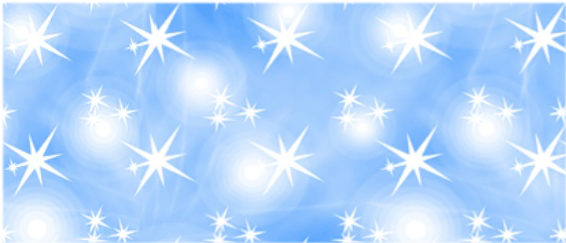 фестивалей детского и юношеского творчества «Вифлеемская звезда» и «Пасхальная капель»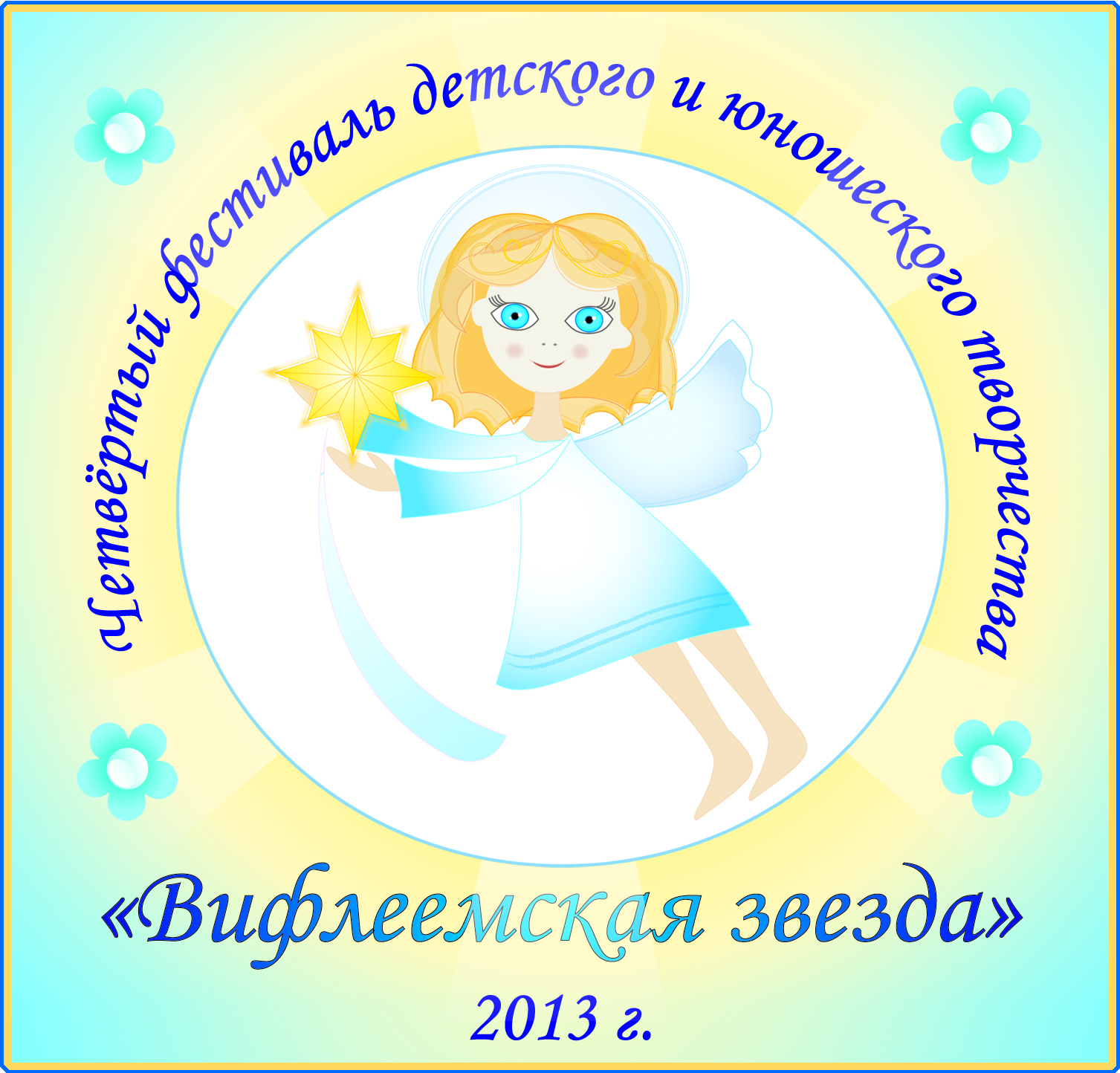 